0603 Los problemas de la nueva cultura   El siglo XVI y más el XVII supuso en las naciones cristianas un cambio portentoso de ciencia y de cultura , que llegó a ser popular, pero también de tensiones y problemas  de gran variedad.  Fueron tiempos de grandes creadores, pero también de profundas inquietudes, entre la libertad y la ley, entre el ideal de vida y la realidad social   Surgieron también multitud de problemas, como el de las opiniones libres ante la moral  y las creencias y sería luchas hate los abusos de los poderosos en relación a los pobres. Incluso hasta nacieron actuaciones distorsioanntes como es la inquisición y los enfentameinto con las autoridades de los poderosos.1   El nuevo mundo y sus problemas religiososLa inquisición El término Inquisición o Santa Inquisición hace alusión a varias instituciones dedicadas a la supresión de la herejía mayoritariamente en el seno de la Iglesia católica. La herejía en la era medieval europea muchas veces se castigaba con la pena de muerte y de esta se derivan todas las demás.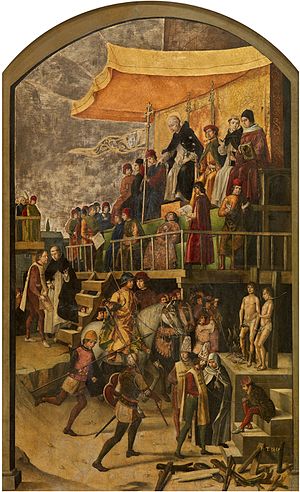 "Auto de fe", Pedro Berruguete 1475.La Inquisición medieval se fundó en 1184 en la zona de Languedoc (en el sur de Francia) para combatir la herejía de los cátaros o albigenses. En 1249 se implantó también en el reino de Aragón, siendo la primera Inquisición estatal; y en la Edad Moderna, con la unión de Aragón con Castilla, se extendió a ésta con el nombre de Inquisición española (1478-1821) bajo control directo de la monarquía hispánica, cuyo ámbito de acción se extendió después a los territorios colonizados en lo que se denominaría América, la Inquisición portuguesa (1536-1821) y la Inquisición romana (1542-1965).Aunque en los países de mayoría protestante también hubo persecuciones, en este caso contra católicos, contra reformadores radicales como los anabaptistas y contra supuestos practicantes de brujería, los tribunales se constituían en el marco del poder real o local, generalmente adecuado para cada caso concreto y no constituyeron una institución específica.En los comienzos de la Iglesia, la pena habitual por herejía era la excomunión. Cuando los emperadores romanos convierten el cristianismo en religión estatal en el siglo IV, los herejes empiezan a considerarse enemigos del Estado. En su momento San Agustín aprobó con reservas la acción del Estado contra los herejes. En respuesta al resurgimiento de la herejía de forma organizada, se produce en el siglo XII en el sur de Francia un cambio de opinión dirigida contra la doctrina albigense, la cual no coincidía con los puntos de vista de la Iglesia católica con relación al matrimonio y otras instituciones de la sociedad. Como reacción, el papa Inocencio III organizó una cruzada contra los albigenses promulgando una legislación punitiva contra ellos. Sin embargo, los esfuerzos iniciales destinados a someter la herejía no estuvieron bien coordinados y fueron ineficaces.Inquisición medieval y renacentistaAunque el procedimiento inquisitorial como medio para combatir la herejía es una práctica antigua de la Iglesia católica, que proviene de la  Edad Media y estaba encomendada a la autoridad religiosa de los Obispos. Como derecho y deber del Obispo fue establecida en 1184 mediante la bula del papa Lucio III Ad abolendam, como un instrumento para acabar con la herejía cátara. El castigo físico a los herejes había sido dispuesto con anterioridad por Federico II Hohenstaufen. La institución de la Inquisición se dio para detener los abusos que estos procesos podrían sufrir por parte del poder civil. Mediante esta bula, se exigía a los obispos que interviniesen activamente para extirpar la herejía y se les otorgaba la potestad de juzgar y condenar a los herejes de su diócesis. ​ ​En 1231, ante el fracaso de la Inquisición episcopal, denominada así porque no dependía de una autoridad central, sino que era administrada por los obispos locales, Gregorio IX creó mediante la bula Excommunicamus la Inquisición pontificia o Inquisición papal, dirigida directamente por el Papa y dominada por las órdenes mendicantes, especialmente los dominicos. El hecho de que religiosos bajo el control directo del Papa tuvieran a su cargo los tribunales, fue un freno a su expansión, ya que algunos obispos no querían ver limitado su poder en una diócesis por la presencia de estos organismos papales. ​En 1252, el papa Inocencio IV autorizó en la bula Ad extirpanda el uso de la tortura para obtener la confesión de los reos. Se recomendaba a los torturadores no se excedieran hasta el punto de mutilar al reo o finiquitarlos. Las penas eran variables. Los que se negaban a abjurar, "herejes relapsos", eran entregados al brazo secular para la ejecución de la pena de muerte.La Inquisición pontificia funcionó sobre todo en el sur de Francia y en el norte de Italia. En España, existió en la Corona de Aragón desde 1249, pero no en la de Castilla.La Inquisición real se implantó en la Corona de Castilla en 1478 por la bula del papa Sixto IV Exigit sincerae devotionis con la finalidad de combatir las prácticas judaizantes de los judeoconversos de Sevilla. A diferencia de la Inquisición medieval, dependía directamente de la monarquía, es decir, de los Reyes Católicos. Tras una nueva bula emitida en 1483, la Inquisición se extendió a los reinos de la Corona de Aragón, incluyendo Sicilia y Cerdeña, y a los territorios de América (hubo tribunales de la Inquisición en México, Lima y Cartagena de Indias), y se nombró Inquisidor General a Tomás de Torquemada.  La Inquisición se convirtió en la única institución común a todos los españoles, con excepción de la propia Corona, a quien servía como instrumento del poder real: era un organismo policial interestatal, capaz de actuar a ambos lados de las fronteras entre las coronas de Castilla y Aragón, mientras que los agentes ordinarios de la Corona no podían rebasar los límites jurisdiccionales de sus respectivos reinosLa Inquisición romana, también llamada Congregación del Santo Oficio, fue creada en 1542, ante la amenaza del protestantismo, por el Papa Paulo III. Se trataba de un organismo bastante diferente de la Inquisición medieval, ya que era una congregación permanente de cardenales y otros prelados que no dependía del control episcopal. Su ámbito de acción se extendía a toda la Iglesia católica. Su principal tarea fue desmantelar y atacar a las organizaciones, corrientes de pensamiento y posturas religiosas que socavaran la integridad de la fe católica, y examinar y proscribir los libros que se considerasen ofensivos para la ortodoxia.Al comienzo, la actividad de la Inquisición romana se restringió a Italia, pero cuando Gian Pietro Caraffa fue elegido Papa como Pablo IV, en 1555, comenzó a perseguir a numerosos sospechosos de heterodoxia, entre los que se encontraban varios miembros de la jerarquía eclesiástica, como el cardenal inglés Reginald Pole. En 1600 fue juzgado, condenado y ejecutado el filósofo Giordano Bruno. En 1633 fue procesado y condenado Galileo Galilei, al destierro a más de 50 km de Roma, suspendiéndole asimismo el abono del dinero que recibía al modo de una beca moderna.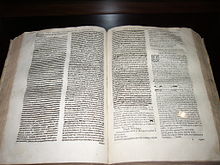 Texto de Erasmo de Rotterdam tachado por la Inquisición.  Cuando comenzaron las persecuciones de protestantes en España después del concilio de Trento 1545-1563, sobre todo en tiempo de Felipe II, la hostilidad que había hacia el papismo se extendió inmediatamente al rey de España, del que dependía la Inquisición, y a los dominicos, que la dominaban. Al fin y al cabo, la mayor derrota que habían sufrido los protestantes había sido a manos de Carlos I de España en la batalla de Mühlberg en 1547. Una imagen de España, en parte promovida por la corona española, como adalid del catolicismo se extendió por toda Europa.   Esta identificación de los protestantes con las herejías desde la época de la conversión del Imperio romano hasta el siglo XV llevó a la creación de martirologios en Alemania e Inglaterra, colecciones de vidas de mártires descritas con mucho morbo, a menudo profusamente ilustradas, que circularon entre las clases más populares y que insuflaban la indignación contra la Iglesia Católica. Uno de los más famosos y el que más influencia tendría fue el Book of Martyrs (El libro de los mártires, 1554) de John Foxe (1516 – 1587). Foxe dedica un capítulo entero a la Inquisición española, el The execrable Inquisition of Spagne. En el texto se encuentran muchos de los elementos que se repetirán más adelante: cualquiera puede ser juzgado por cualquier nimiedad, la Inquisición no puede equivocarse, los acusados lo son a menudo por dinero, envidia o para ocultar acciones de la Inquisición, si no encuentran pruebas se inventan, los prisioneros son aislados sin ningún contacto exterior en calabozos donde sufren horribles torturas, etc. Foxe ya advertía que la funesta institución podría introducirse en cualquier país que aceptara el catolicismo.Otro libro que tuvo mucha influencia fue el Sanctae Inquisitionis Hispanicae Artes (Exposición de algunas mañas de la Santa Inquisición Española) publicado en Heidelberg en 1567 bajo el seudónimo de Reginaldus Gonzalvus Montanus. Parece que Gonzalvus era un seudónimo de Antonio del Corro, un teólogo protestante español exiliado en los Países Bajos. Del Corro añadió credibilidad a su relato por el conocimiento que tenía del tribunal. El libro fue un éxito inmediato, entre 1568 y 1570 hubo dos ediciones en inglés, una en francés, tres en holandés, cuatro en alemán y una en húngaro, y continuó publicándose y citándose hasta el siglo XIX. El relato, en general correcto, toma la forma de un prisionero que pasa por todas las etapas del proceso y, sobre todo, el interrogatorio, permitiendo al lector identificarse con la víctima. Esta corrección de la descripción oculta que Del Corro presenta algunas de las prácticas más extremas de la Inquisición como la regla, a todo acusado como inocente, a todo oficial de la Inquisición como taimado y vano y cada paso en el proceso como una violación de la ley natural.    Del Corro, que alababa el propósito inicial de la Inquisición, es decir, perseguir a los falsos conversos, no había previsto el uso de su libro en la Leyenda Negra, de forma similar a lo que ocurrió con Bartolomé de las Casas. Estaba convencido de que la Inquisición había sido convertida por los monjes dominicos en algo execrable del que Felipe II no conocía su funcionamiento real y de que el pueblo español se oponía a la funesta institución.La política inquisitorial europea del siglo XVIA partir de los años 1559 a 1562 aparecieron unos libros que presentaban a la Inquisición como una amenaza a las libertades europeas. Estos escritos razonaban que los países que aceptaran la religión católica no sólo perderían sus libertades religiosas, sino las civiles también a través de la Inquisición. Para ilustrar sus puntos describían autos de fe y torturas y empleaban abundantemente relatos de huidos de la Inquisición dispuestos a contar su historia. La Reforma era vista como una liberación del alma humana de la oscuridad y la superstición.Francia, Gran Bretaña y los Países Bajos poseían las prensas más activas del continente y las emplearon eficazmente para defenderse cuando se consideraron amenazados. Los documentos generados entre los años 1548 y 1581 se convertirían en referencia y base para estudios de historiadores posteriores.En los Países Bajos, ya desde el reinado de Carlos I y a pesar de que el mismo Felipe II había asegurado que la Inquisición Española no era exportable, muchos holandeses temían que el rey intentase introducirla para reducir sus libertades. Felipe II reconocía que los Países Bajos ya tenían una inquisición propia más despiadada que la de aquí: los tribunales de Amberes ejecutaron entre 1557 y 1562 a 103 herejes, más de los que murieron en toda España en ese período. Varios cambios en la organización de la Inquisición holandesa incrementaron los miedos, tanto a la Inquisición Española como a la local, y fue acrecentando la oposición en el siglo XVI. Se temía la anarquía si no se acogía el calvinismo.Este temor fue manipulado por protestantes y aquellos que promovían la independencia de los Países Bajos en panfletos como De la no cristiana, tiránica Inquisición que persigue la fe, escrito desde los Países Bajos (1548) ​ ​ o La forma de la Inquisición Española introducida en la Baja Alemania en el año 1550. ​ En 1570, los refugiados religiosos presentaron en la Dieta Imperial el documento “Una defensa de las cosas que han ocurrido recientemente en los Países Bajo. No sólo describían los crímenes  contra los protestantes, sino que acusaban a la Inquisición Española de incitar las revueltas en los Países Bajos para forzar a Felipe II a ejercer mano dura y acusarle de la muerte del príncipe Don Carlos.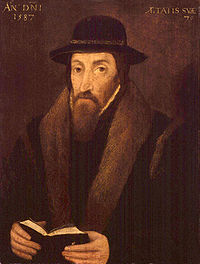 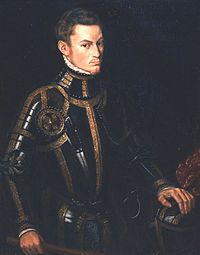 John Foxe (1516 – 1587)  difamador en Holanda de la inquisición hispana.Guillermo de Orange (1533–1584) pintado por C. Garschagen.Uno de los documentos más famosos y que más influencia tuvieron fue la Apología del príncipe d'Orange de 1581, la respuesta de Guillermo de Orange a la expulsión que Felipe II había ordenado en su contra, aunque parece que el texto no lo redactó él mismo, sino su capellán Pierre L’Oyseleur, señor de Villiers.​ El texto se tradujo inmediatamente a otras lenguas y circuló por los países fronterizos con Holanda; en español sólo existe una traducción de la época, de 1581. El documento se puede considerar como el comienzo de la Leyenda negra de Felipe II, aunque también trata de la Inquisición y la libertad religiosa. La Apología es un resumen de toda la propaganda antiinquisitorial y antiespañola que había circulado en los 40 años anteriores, reunida para justificar la independencia de los Países Bajos. Afirma que la quema de herejes es un pasatiempo natural de los sanguinarios españoles, que divertía especialmente al Duque de Alba. Además añade que la mayoría de los españoles, y en especial la nobleza, tienen sangre judía o mora.Inquisición española en MéxicoLa historia de la Santa Inquisición en México se inició desde los primeros momentos en que los españoles pisaron el continente americano. Los primeros casos de que se tiene noticia son las "ordenanzas" contra blasfemos promulgadas por Hernán Cortés en 1520, es decir, antes de la caída de Tenochtitlán, y el proceso de idolatría iniciado por Nuño Beltrán de Guzmán en contra del Caltzontzin, señor de los tarascos.Tras la conquista se instauró el Tribunal del Santo Oficio, que dependía directamente del Consejo de la Suprema Inquisición, que estaba encabezado por el inquisidor general de la Monarquía Hispánica. La autoridad superior del tribunal en México era el Inquisidor, o Inquisidores, ya que el puesto normalmente lo ocupaban varias personas. Los empleados de más alto rango eran el fiscal, a cuyo cargo estaba el promover los procesos, y el Secretario del secreto, que tenía fe pública y autorizaba las actas, diligencias, despachos, edictos, etc. Los inquisidores contaban con un cuerpo de personas doctas y de alta posición social y oficial llamados "consultores del Santo Oficio", que integraban una especie de consejo. Estos consultores intervenían con su voto en las decisiones graves, como cuando un reo era condenado a muerte.  El tribunal contaba, además, con el auxilio de un cuerpo de peritos en asuntos teológicos y religiosos, llamados calificadores del Santo Oficio, cuya misión era ilustrar la opinión de los inquisidores en casos debatibles y de difícil resolución..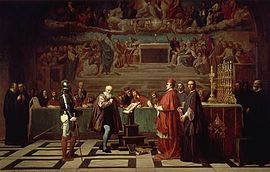 Galileo ante el Santo Oficio  Robert-Fleury (siglo XIX).Inquisición portuguesa  En Portugal, donde se habían refugiado numerosos judíos españoles luego de la expulsión de 1492, el rey Manuel I, presionado por sus suegros, los Reyes Católicos, decretó la expulsión de los judíos que no se convirtieran al cristianismo en 1497. Esto produjo numerosas conversiones al catolicismo. La Inquisición portuguesa fue establecida en Portugal en 1536 por el rey Juan III.   En un principio, la Inquisición portuguesa estaba bajo la autoridad del papa, pero en 1539, el rey nombró inquisidor mayor a su propio hermano, Don Enrique. Finalmente, en 1547, el papa terminó aceptando que la Inquisición dependiese de la corona portuguesa. El primer auto de fe tuvo lugar en Lisboa el 20 de septiembre de 1540 y en 1560 se establece un tribunal de la Inquisición en Goa. Fue abolida por las Cortes Generales en 1821.Lucha contra las Herejías
     Los grupos protestantes despliegan una amplia variedad de doctrinas. De todos modos, virtualmente todos ellos afirman creer en la doctrina de "Sola Scriptura" ("por la escritura solamente", la idea que debemos usar solamente la Biblia cuando formamos nuestra teología) y también "Sola Fide" (y no Sola "Fides" como muchas veces se mal escribe) o sea "solo por la fe", la idea de que somos justificados solamente por la fe.
     La gran diversidad de doctrinas protestantes deriva de la doctrina de la interpretación privada o personal, que niega la autoridad infalible de la Iglesia y afirma que cada individuo debe interpretar las Escrituras por sí mismo.  Esta idea es rechazada en 2 Pedro 1, 20 donde se nos dice que la primera regla para interpretar la Biblia es: "Pero tened presente, ante todo, que nadie puede interpretar por cuenta propia una profecía de la Escritura". Una característica significativa de esta herejía es el intento de poner a la Iglesia "contra" la Biblia, negando que el magisterio católico tenga la autoridad infalible para enseñar e interpretar las Escrituras.
     La doctrina de la libre interpretación ha resultado en un enorme número de diferentes denominaciones. Según la publicación The Christian Sourcebook existen más de 30.000 denominaciones, y unas 270 nuevas se forman cada dia. Virtualmente todas ellas son protestantes.

    Jansenismo (Siglo XVII)
    Jansenius, obispo de Ypres, Francia, inició esta herejía con un documento que escribió sobre San Agustín, en el que redefinió la doctrina de la gracia. Entre otras doctrinas, sus seguidores negaron que Cristo murió por todos los hombres, sino que afirmaban que murió solamente por aquellos que serán salvados finalmente (los elegidos). Este y otros errores Jansenistas fueron oficialmente condenados por el Papa Inocencio en 1653.

    Las herejías han estado con nosotros desde el principio de la Iglesia. Algunos hasta han sido originadas por líderes de la Iglesia, que tuvieron que ser corregidos por concilios y por los papas. Afortunadamente, tenemos la promesa de Cristo que ellos nunca prevalecerán contra la Iglesia, porque El le dijo a Pedro "Tú eres Pedro y sobre esta roca edificaré mi Iglesia y las puertas del infierno no prevalecerán contra ella." (Mateo 16, 18)  La Iglesia es, usando palabras de San Pablo, "el pilar y fundamento de la verdad" (1 Timoteo 3, 15).John  Knox 1514 - 1572 (Haddington, actual Reino Unido, 1514 - Edimburgo, 1572) Reformador religioso escocés, fundador del presbiterianismo. Los primeros años de la vida de Knox son poco conocidos. Su nacimiento debió tener lugar hacia 1514 en las cercanías de Haddington, Lothian, Escocia. Cursó estudios universitarios, que no llegó a terminar, y en torno a 1540 se ordenó sacerdote y ocupó diversos cargos en la curia de Saint Andrews. Tras conocer al reformista escocés George Wishart, Knox abandonó la fe católica y se adhirió al protestantismo. En 1546, el cardenal David Beaton, que ese mismo año había ordenado la ejecución de Wishart, fue asesinado en el castillo de St. Andrews. Knox se unió a los reformadores que habían encabezado la revuelta, predicó enardecidamente contra el «papismo» y, tras la toma del castillo por los franceses, fue llevado como galeote a Francia. Puesto en libertad al cabo de diecinueve meses, pasó a Inglaterra, donde Eduardo VI impulsaba la Reforma. John Knox se convirtió en su capellán, cargo que simultaneó con la redacción de los artículos anglicanos y otras obras de naturaleza religiosa a las que dotó de una fuerte orientación calvinista
John Knox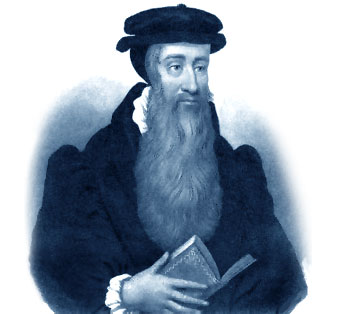 La subida al trono de la católica María Tudor lo hizo huir de nuevo a la Europa continental. Tras una estancia en Francia, en 1554 marchó a Ginebra, regida por el reformista francés Juan Calvino, cuya influencia acentuó el rigorismo moral de Knox y su convicción de que era lícito combatir a los soberanos que se opusieran a la verdadera fe. Por petición expresa de Calvino, Knox asumió el ministerio de la colonia de refugiados ingleses afincados en Frankfurt.De regreso a Escocia en 1555, desempeñó una labor fundamental en la propagación de la Reforma, ahora con fuerte acento calvinista. En 1560 logró que el Parlamento aprobara la Confessio Scotica (confesión de fe de la Iglesia Presbiteriana Escocesa), donde se perfilaban ya los principios del presbiterianismo, movimiento protestante caracterizado por una acentuación de la forma de organización eclesial propuesta por Calvino. Redactó asimismo el Book of Discipline (Libro de disciplina). Su permanente oposición a la corte, dividida entre la facción protestante y la católica, puso muchas veces en peligro su seguridad y, finalmente, hubo de retirarse al castillo de Saint Andrews, desde donde continuó sus vigorosas predicaciones casi hasta el fin de su vida. De entre sus obras sobresale History of the Reformation in Scotland (Historia de la Reforma en Escocia), un inapreciable documento sobre la época y sobre el austero carácter de su autor.  2. Figuras y símbolos de intransigencia        Con el humanismo y racionalismo del siglo XV y el XVI se multiplican las reacciones de crítica ante los abusos y ante las diferencias injustas que se producen en las clases sociales. La autoridad de la Iglesia, no toda y  no sólo la del Papa renacentista, se afianzan en sus derechos tradicionales y sigue pretendiendo el privilegio de los impuestos y de las gabelas por casi todas los recursos vitales: agua, viviendas, madera de los bosques, comercio, pesca, productor de la tierra…    Es normal que surjan personas reflexivas que se manifiesten agriamente críticas.       Girolamo Savonarola 1452 – 1498)      Fraile reformista italiano que tomó el poder en Florencia (Ferrara, 1452 - Florencia, 1498). Era prior de un convento de dominicos de Florencia, adonde había llegado gracias a su fama como predicador y a la influencia de personajes como Pico della Mirandola y Lorenzo de Médicis. Desde allí se empeñó en la reforma de la vida monástica, criticando la corrupción moral del clero renacentista. 
Girolamo Savonarola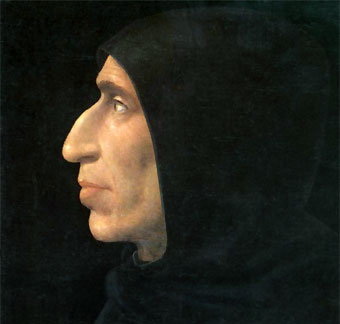      Sus exaltados sermones atacaban con igual contundencia a la jerarquía eclesiástica, al papa, a la aristocracia y a las autoridades políticas, despertando la indignación revolucionaria de las masas. Cuando la invasión francesa de Toscana puso en peligro el poder de los Médicis, Savonarola contribuyó a expulsarlos de la ciudad mediante una revolución popular e intentó que los franceses continuaran su avance contra Roma (1494).    Jerónimo Savonarola, o Jerónimo de Ferrara, había nacido en esta última ciudad italiana el 21 de septiembre de 1452. A los 20 años ya compuso el poema De ruina mundi sobre los vicios y la corrupción moral. Dos años después, un sermón oído a un agustino acabó de decidirle a abandonar el mundo y el 24 de abril de 1475 marchó de su casa y tomó el hábito dominicano en el Convento de San Domenico en Bolonia. Este mismo año compuso De ruina Ecclesiae. Emitió sus votos como religioso el 28 de abril de 1476, siendo ordenado sacerdote a fines del año siguiente.     En 1478 fue enviado a Ferrara en calidad de Maestro de novicios y en mayo de 1482 es destinado a Florencia, al Convento perteneciente a la Congregación lombarda, que aspiraba a la vivencia de una vida religiosa dominicana observante como reacción a la relajación existente. En él, como Lector, enseñó la Biblia en su Estudio General.     En 1484 tiene la visión de un próximo «flagelo» para la Iglesia. Al año siguiente predica la Cuaresma en la Colegiata de San Geminiano contra los vicios reinantes. Y en el posterior 1486, predicando de nuevo la Cuaresma en el mismo templo, anuncia que la Iglesia sería castigada, pero que al castigo seguiría la renovación.    En el período 1488-90 es predicador itinerante por algunas ciudades de la Italia septentrional (Ferrara, Brescia, Pavia, Génova). Y a petición de Lorenzo el Magnífico, se le volvió a asignar a San Marcos de Florencia que, como fundación de Cosme el Viejo, consideraban los Médicis como un bien patrimonial suyo.     En un principio no se dedicó a la predicación, sino a la enseñanza; y así empezó la explicación del libro del Apocalipsis, desarrollando el tema de la reforma de la Iglesia, iniciándose un nuevo período de su vida y de la historia de Florencia.     Durante el Adviento siguiente pronunció un sermón fustigando los vicios (avaricia, usura, juego, etc.) de la ciudad, manifestándose abiertamente hostil al gobierno de los Médicis. Fue elegido Prior de San Marcos en julio de 1491. La de Lombardía era una de las Congregaciones dominicanas de observancia más florecientes, pero él quería más y para ello pensó formar una Congregación autónoma con algunos Conventos identificados con sus planteamientos. En 1492 consiguió el apoyo de las autoridades florentinas, incluso el de Pedro de Médicis, y el 22 de mayo de 1493 fue firmado por el Papa Alejandro VI el breve de separación.     Creada la Congregación de San Marcos, celebró su primer Capítulo en 1494 y en él Jerónimo fue elegido Vicario General, desarrollando sus ideas de reforma de pobreza absoluta, observancia estricta,...; en pocas palabras, una vuelta a lo que se consideraba el más genuino espíritu de santo Domingo de Guzmán. Característica peculiar de estos Conventos fueron las prácticas piadosas de carácter eminentemente afectivo, que están expresadas iconográficamente por ejemplo en la deliciosa ronda de santos y ángeles de uno de los Juicios del Beato Angélico —el dominico pintor fray Juan de Fiésole— en que aquéllos se dirigen al Paraíso danzando y cogidos de la mano.     En la Cuaresma de 1493, Savonarola comenzó a desarrollar sus doctrinas religioso-políticas predicando sobre el salmo Ecce quam bonus en una serie de sermones, en los que además atacó a los malos Prelados, a los abusos introducidos en la Iglesia y a los príncipes tiranos.     Los Médicis fueron expulsados de Florencia. El posterior 7 de diciembre de 1494 solicitó en un sermón una radical reforma política. La constituida Liga Santa, al declararse enemiga de la permanencia de los franceses en Italia y favorable al restablecimiento de los Médicis, enfrentó al fraile con el Papa. Y así a lo largo de 1495 —concretamente entre julio y octubre— tuvieron un intercambio epistolar en el que Alejandro VI le intimó a suspender su actividad predicadora. En aquel agosto compuso su Compendio di rivelazioni. El 16 de octubre, ante la desobediencia del fraile, el Papa le confirmó la prohibición de predicar en público.     Posteriormente a petición del Consejo de los Diez, Alejandro VI le autorizó a predicar. En este tiempo compuso su De simplicitate christianae vitae y otras obritas espirituales. Pero se le atacó en lo que le era más doloroso, pues el Papa suprimió la Congregación de San Marcos para formar con sus Conventos y otros de distintas procedencias, una nueva Congregación toscano-romana de observancia el 7 de noviembre de 1496.     En la Cuaresma posterior, más fuerte que nunca, predicó abiertamente contra los grandes escándalos de la sociedad romana y del Papa, quien el 12 de mayo lo excomulgó por herejía y por desobediencia a su orden de constituir la nueva Congregación. En esta época hay que datar su De veritate prophetica y otros escritos espirituales.     Entre enero y marzo de 1498 compuso su Trattato circa il reggimento e governo della cittá di Firenze, reemprendiendo el 11 de febrero sus predicaciones en la catedral. El 2 de marzo, el Cabildo le negó dicha cátedra y los sermones continuaron en la dominicana San Marcos. Estas dificultades obedecían a unos Breves enviados por Alejandro VI en los que exigía el arresto del dominico así como anunciaba medidas contra la ciudad en caso de desobediencia.    La nueva Signoría elegida, aprovechando el miedo producido por las citadas amenazas papales, logró que no se le concediese permiso para predicar y por tanto debió abandonar el púlpito, después de su sermón de despedida el 18 de marzo. El día anterior el Papa había ordenado arrestar a los mercaderes florentinos presentes en Roma, confiscándoles sus bienes; estos apelaron a la Signoría para que interviniera contra el fraile.     El posterior 8 de abril era atacado el Convento de San Marcos, que finalmente fue entregado por decisión de Savonarola. El y sus dos compañeros fueron conducidos a las cárceles de la Signoría, haciéndoseles un Proceso civil y eclesiástico lleno de clamorosas irregularidades, que culminó con la condena a muerte «como herejes, cismáticos y por haber predicado cosas nuevas». Se prepararon a ella con una profunda piedad, asistidos por monjes benedictinos. Sus cenizas fueron tiradas al río Amo.     Pero aquel 23 de mayo la influencia savonaroliana no quedó definitivamente concluida. Su preocupación por recuperar la simplicidad cristiana de la Iglesia primitiva se refugió en Conventos y creyentes, no sólo de Italia sino de toda Europa. Y así en los dominicos de Castilla y de Valencia del siglo XVI continuó muy presente en su pretensión de una reforma fundamentalmente individual y espiritual.Escritos y obras     Como escritor, tiene diferentes aspectos: poeta, artista, apologista, etc. Extraordinario orador por el vigor del pensamiento, lo lógico del razonamiento y lo fogoso de la imaginación. Como filósofo sobresale por su originalidad y profundidad. Su doctrina, en el fondo, es irreprochable y sólo se le pueden señalar ciertos excesos de lenguaje que no son mayores que los de otros autores.     Así pues es bastante complicado emitir un juicio sobre Jerónimo Savonarola: ¿hereje o santo? Como mínimo hay que reconocerle excepcionales condiciones de inteligencia, una probidad moral extraordinaria, una enorme piedad y un ardiente y sincero amor a la Iglesia. Todo lo cual le hizo ser un austero moralista, un reformador de la Vida Religiosa, un orador apocalíptico, un predicador de la conversión y reforma de aquella república florentina e Iglesia de Roma.     En Florencia se instauró un régimen republicano mixto, con elementos democráticos y teocráticos (Jesucristo fue proclamado rey); el propio Savonarola controlaba el poder y lo empleaba para imponer rigor moral extremo (su lucha contra el paganismo implícito en la cultura renacentista le llevó a quemar públicamente los libros de Boccaccio y Petrarca). El papa Alejandro VI, blanco de los ataques de Savonarola, le excomulgó en 1497.     Sus propios partidarios en Florencia consideraron excesiva la dictadura que había implantado y le derrocaron en 1498. Fue encarcelado, torturado, acusado de herejía y quemado públicamente en aquel mismo año.Giordano Bruno 1548 – 1600) Felipe Bruno, más conocido por su nombre religioso, Giordano ( Nola, 1548 - Roma, 1600) fue filósofo italiano. Es uno de los personajes más trágicos de la historia de Italia, donde, por espacio de dos siglos, o sea hasta el "Risorgimento", quedó relegado, aun cuando sólo en apariencia, al olvido.      A los catorce años fue enviado a Nápoles a estudiar, y en 1565 ingresó como novicio en el convento de Santo Domingo; ordenado sacerdote en 1572, se doctoró en teología en 1575.  En los cenobios, donde permaneció hasta los veintiocho años, se interesó con pasión en problemas de exégesis bíblica, y, sobre todo, en la posibilidad de concordar la teología cristiana con el emanatismo neoplatónico. En este aspecto consideró a las tres "personas" de la Trinidad como otros tantos atributos (poder, sabiduría y amor) del único Dios. Dios, en calidad de Mente, se halla sobre la naturaleza; en cuanto intelecto, Dios es sembrador en la naturaleza; y, en cuanto Espíritu, Dios es la misma alma universal. 
Giordano Bruno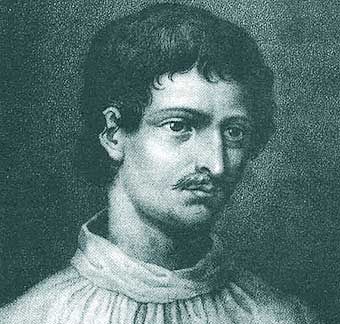     Huido de Nápoles a causa de un proceso de herejía incoado contra él, y de Roma por temor a verse acusado de un asesinato en el que ninguna culpabilidad tenía, llegó primeramente a Liguria; luego estuvo en Turín, después en Venecia, donde publicó su primer libro, actualmente perdido, y, sucesivamente, en Bérgamo, Saboya y Ginebra. Acogido en esta ciudad por un adepto napolitano del calvinismo e inscrito en la universidad y la iglesia de esta secta, se rebeló muy pronto contra sus maestros, y fue privado de la Santa Cena.     Al cabo de poco tiempo se dirigió a Francia; aquí desempeñó una cátedra en Toulouse durante dos años, y luego se trasladó a París, donde ofreció al rey Enrique III De las sombras de las ideas, uno de los textos de mnemotécnica que Giordano Bruno hizo imprimir en la capital francesa durante su primera estancia en la ciudad. Profesor extraordinario en París, la indocilidad de los estudiantes le indujo a seguir a Inglaterra al embajador de Francia en la corte de Isabel.       Los dos años y medio pasados entre Oxford y Londres se cuentan entre los más importantes de su vida, por cuanto entonces compuso y publicó las dos trilogías de los Diálogos italianos. Lo mismo que había sido también El Candelero, obra aparecida anteriormente en París, La Cena del Miércoles de Cenizaresulta aún casi una comedia, y describe una cena celebrada en la casa de un gentilhombre londinense la noche del Miércoles de Ceniza. De la causa, principio y uno, hoy la obra más leída de Giordano Bruno, trata de fundar la nueva "filosofía nolana" proponiendo el concepto de una materia viviente que se da ella misma infinitas formas abandonadas luego paulatinamente. Del infinito universo y mundos critica la física y la cosmología aristotélicas, que sustituye por una idea del universo infinito en su extensión y el número de mundos (los astros) que lo integran.      La segunda trilogía, la Expulsión de la bestia triunfante, es una comedia mitológica en la que los dioses resuelven hacer penitencia, ahuyentan del cielo a osas y escorpiones y los reemplazan por los signos de las virtudes. En La cábala del caballo Pegaseo y del asno Cilémicose da una sátira de la "santa asnalidad", o sea de la humildad y la sencillez recomendadas por el cristianismo. Los Heroicos furores exaltan, en verso y prosa, el amor de la inteligencia para el objeto divino, que es la verdad.      Al regresar a Francia, Giordano Bruno empezó a exponer y a criticar las obras de Aristóteles. Nuevos "tumultos" de estudiantes le llevaron a Alemania, donde publicó los tres poemas latinos compuestos mientras tanto y que integran el segundo grupo de sus textos más ilustres.      Del mínimo propone el concepto del mínimo físico, el átomo, y del matemático, el punto, entendido cual la esfera más pequeña posible, De la mónada, que resulta hasta cierto punto similar a los escritos mágicos del autor, muestra la conversión de la unidad en dualidad y sus posteriores complicaciones que dan lugar a la tríada, la tétrada, etc., hasta llegar a la década.      De lo inmenso y de los innumerables reanuda el tema que se halla en Del infinito con una nueva conciencia de los progresos contemporáneos de la astronomía, campo en el cual destacaba Tycho Brahe.   Invitado por Juan Mocenigo, quien quería aprender de él la mnemotécnica y quizá también la magia, Giordano Bruno marchó a Venecia; pero aquél, no satisfecho de la enseñanza y molestado por los discursos heréticos de su huésped, le denunció al Santo Oficio.      Conseguida por la Inquisición romana la extradición, Giordano Bruno fue encarcelado, interrogado por los inquisidores y, finalmente, condenado a una muerte cruel.     Se ha considerado a Giordano Bruno símbolo del pensamiento libre frente al dogma religioso: vuelve alegremente al naturalismo antiguo "renacido" en los nuevos tiempos, sostiene sus opiniones en todos los países de Europa y ante los poderosos y doctos y, finalmente, después de ocho años de cárcel, prefiere la muerte a la retractación. Bajo este aspecto, aparece como héroe sublime de una humanidad resuelta a reivindicar y defender a costa de la vida el derecho a pensar de acuerdo con una razón autónoma y meramente filosófica.      En honor a la verdad, sin embargo, debe tenerse en cuenta que Giordano Bruno se ordenó, según él mismo dijo a la Inquisición véneta, cuando ya su mente estaba invadida por muchas dudas acerca de los máximos dogmas (Trinidad y Encarnación) y se veía inclinada a una interpretación racionalista y naturalista de ellos; que nunca fue perseguido en los países católicos transalpinos por haber huido de un convento ni por sus ideas; y que al regresar a Italia proclamaba abiertamente no haber de temer nada de la Inquisición y estar resuelto a volver al "gremio de la Iglesia católica". Los debates acerca de esta figura se hallan muy lejos de tocar a su fin; de todas formas, nadie puede discutir el valor del entusiasmo mental coJuicio de Galileo (12 de abril de 1633)Como símbolo de los supuso la inquisición, incluso para los más prestigiosos de los científicos, siempre se aludió a la condena de Galileo Galilei. Acusado de irre4verencia con la Palabra de dios y de descarriado por no reconocer el modo material con que se describía el milagro de Josué paralizando el sol, fue sometido a un juicio de fe en la inquisición de Roma  La primera vista se desarrolló con la acusación de incredulidad ante la palabra bíblica, considerada por el tribunal como incompatible con la fe en los que el texto sagrado dice. Y la sesión  finalizó con la abjuración de su doctrina, aunque Galileo permaneció fiel a su método u a su idea    Al científico italiano Galileo Galilei (1564-1642) compareció, a la edad de 69 años, ante el Santo Oficio, la Inquisición romana, para dar cuenta de un libro que había publicado un año atrás, el Diálogo sobre los dos máximos sistemas del mundo, en el que defiende el modelo heliocéntrico propuesto por Copérnico, en el cual la Tierra y los planetas giran alrededor del Sol, y ridiculiza el geocentrismo, que coloca a la Tierra en el centro fijo del universo y que está basado en la física aristotélica y, sobre todo, en el modelo ptolemaico, el que mejor encajaba con las Sagradas Escrituras.La dramática abjuración     Años antes, el cardenal Belarmino, inquisidor del Santo Oficio, el mismo que había dirigido el proceso contra el filósofo Giordano Bruno, que fue quemado vivo en la hoguera, ya había amonestado a Galileo por tratar de defender el copernicanismo y por poner en duda la representación tradicional del mundo.      El 22 de junio de 1633, Galileo fue obligado a pronunciar de rodillas la abjuración de su doctrina ante la comisión de inquisidores, bajo las órdenes del papa Urbano VIII, que había sido su amigo. El dramático episodio de la abjuración de Galileo, un enfrentamiento entre la ciencia y la religión, se produjo en una sala del convento dominico de Santa Maria sopra Minerva, en Roma.     La Inquisición quería que Galileo se retractara y considerara su modelo una simple hipótesis matemática. La pena fue conmutada y fue condenado a vivir bajo arresto domiciliario, pero Galileo permaneció fiel a su método hasta su muerte, en 1642, año en que nació Isaac Newton. La tradición dice que en palabras formulo una retractación en el sentido de que lel solo gra alrededor de la tierra y por eso se paro. Y que al salir con un gesto de protesta pronunciación la frase “E neppure si mueve) aludiendo al a tierra    Por cuanto tú, Galileo, hijo del difunto Vincenzio Galilei, de Florencia, de setenta años de edad, fuiste denunciado, en 1615, a este Santo Oficio, por sostener como verdadera una falsa doctrina enseñada por muchos, a saber: que el Sol está inmóvil en el centro del mundo y que la Tierra se mueve y posee también un movimiento diurno; así como por tener discípulos a quienes instruyes en las mismas ideas; así como por mantener correspondencia sobre el mismo tema con algunos matemáticos alemanes; así como por publicar ciertas cartas sobre las manchas del Sol, en las que desarrollas la misma doctrina como verdadera; así como por responder a las objeciones que se suscitan continuamente por las Sagradas Escrituras, glosando dichas Escrituras según tu propia interpretación; y por cuanto fue presentada la copia de un escrito en forma de carta, redactada expresamente por ti para una persona que fue antes tu discípulo, y en la que, siguiendo la hipótesis de Copérnico, incluyes varias proposiciones contrarias al verdadero sentido y autoridad de las Sagradas Escrituras; por eso este sagrado tribunal, deseoso de prevenir el desorden y perjuicio que desde entonces proceden y aumentan en menoscabo de la sagrada fe, y atendiendo al deseo de Su Santidad y de los eminentísimos cardenales de esta suprema universal Inquisición, califica las dos proposiciones de la estabilidad del Sol y del movimiento de la Tierra, según los calificadores teológicos, como sigue:    1. La proposición de ser el Sol el centro del mundo e inmóvil en su sitio es absurda, filosóficamente falsa y formalmente herética, porque es precisamente contraria a las Sagradas Escrituras.     2. La proposición de no ser la Tierra el centro del mundo, ni inmóvil, sino que se mueve, y también con un movimiento diurno, es también absurda, filosóficamente falsa y, teológicamente considerada, por lo menos, errónea en la fe.    Pero, estando decidida en esta ocasión a tratarte con suavidad, la Sagrada Congregación, reunida ante Su Santidad el 25 de febrero de 1616, decreta que su eminencia el cardenal Bellarmino te prescriba abjurar del todo de la mencionada falsa doctrina; y que si rehusares hacerlo, seas requerido por el comisario del Santo Oficio a renunciar a ella, a no enseñarla a otros ni a defenderla; y a falta de aquiescencia, que seas prisionero; y por eso, para cumplimentar este decreto al día siguiente, en el palacio, en presencia de su eminencia el mencionado cardenal Bellarmino, después de haber sido ligeramente amonestado por dicho cardenal, fuiste conminado por el comisario del Santo Oficio, ante notario y testigos, a renunciar del todo a la mencionada opinión falsa.   En el futuro, no debe defenderla ni enseñarla de ninguna manera, ni verbalmente ni por escrito; y después de prometer obediencia a ello, fuiste despachado.  Y con el fin de que una doctrina tan perniciosa pueda ser extirpada del todo y no se insinúe por más tiempo con grave detrimento de la verdad católica, ha sido publicado un decreto procedente de la Sagrada Congregación del índice, prohibiendo los libros que tratan de esta doctrina, declarándola falsa y del todo contraria a la Sagrada y Divina Escritura.    Y por cuanto después ha aparecido un libro publicado en Florencia el último año, cuyo título demostraba ser tuyo, a saber: El diálogo de Galileo Galilei sobre los dos sistemas principales del mundo: el ptolomeico y el copernicano; por cuanto la Sagrada Congregación ha oído que a consecuencia de la impresión de su libro va ganando terreno diariamente la opinión falsa del movimiento de la Tierra y de la estabilidad del Sol, se ha examinado detenidamente el mencionado libro y se ha encontrado en él una violación manifiesta de la orden anteriormente dada a ti, toda vez que en este libro has defendido aquella opinión que ante tu presencia había sido condenada; aunque en el mismo libro haces muchas circunlocuciones para inducir a la creencia de que ello queda indeciso y sólo como probable, lo cual es asimismo un error muy grave, toda vez que no puede ser en ningún modo probable una opinión que ya ha sido declarada y determinada como contraria a la Divina Escritura.     Por eso, por nuestra orden, has sido citado en este Santo Oficio, donde, después de prestado juramento, has reconocido el mencionado libro como escrito y publicado por ti. También confesaste que comenzaste a escribir dicho libro hace diez o doce años, después de haber sido dada la orden antes mencionada. También reconociste que habías pedido licencia para publicarlo, sin aclarar a los que te concedieron este permiso que habías recibido orden de no mantener, defender o enseñar dicha doctrina de ningún modo.     También confesaste que el lector podía juzgar los argumentos aducidos para la doctrina falsa, expresados de tal modo, que impulsaban con más eficacia a la convicción que a una refutación fácil, alegando como excusa que habías caído en un error contra tu intención al escribir en forma dialogada y, por consecuencia, con la natural complacencia que cada uno siente por sus propias sutilezas y en mostrarse más habilidoso que la generalidad del género humano al inventar, aun en favor de falsas proposiciones, argumentos ingeniosos y plausibles.     Y después de haberse concedido tiempo prudencial para hacer tu defensa, mostraste un certificado con el carácter de letra de su eminencia el cardenal Bellarmino, conseguido, según dijiste, por ti mismo, con el fin de que pudieses defenderte contra las calumnias de tus enemigos, quienes propalaban que habías abjurado de tus opiniones y habías sido castigado por el Santo Oficio; en cuyo certificado se declara que no habías abjurado ni habías sido castigado, sino únicamente que la declaración hecha por Su Santidad, y promulgada por la Sagrada Congregación del índice, te había sido comunicada, en la que se declara que la opinión del movimiento de la Tierra y de la estabilidad del Sol es contraria a las Sagradas Escrituras, y que por eso no puede ser sostenida ni defendida.     Por lo que al no haberse hecho allí mención de dos artículos de la orden, a saber: la orden de ‘no enseñar’ y ‘de ningún modo’, argüiste que debíamos creer que en el lapso de catorce o quince años se habían borrado de tu memoria, y que ésta fue también la razón por la que guardaste silencio respecto a la orden, cuando buscaste el permiso para publicar tu libro, y que esto es dicho por ti, no para excusar tu error, sino para que pueda ser atribuido a ambición de vanagloria más que a malicia.     Pero este mismo certificado, escrito a tu favor, ha agravado considerablemente tu ofensa, toda vez que en él se declara que la mencionada opinión es opuesta a las Sagradas Escrituras, y, sin embargo, te has atrevido a ocuparte de ella y a argüir que es probable.    Ni hay ninguna atenuación en la licencia arrancada por ti, insidiosa y astutamente, toda vez que no pusiste de manifiesto el mandato que se te había impuesto. Pero considerando nuestra opinión de no haber revelado toda la verdad respecto a tu intención, juzgamos necesario proceder a un examen riguroso, en el que contestaste como buen católico.    Por eso, habiendo visto y considerado seriamente las circunstancias de tu caso con tus confesiones y excusas, y todo lo demás que debía ser visto y considerado, nosotros hemos llegado a la sentencia contra ti, que se escribe a continuación:       Invocando el sagrado nombre de Nuestro Señor Jesucristo y de Su Gloriosa Virgen Madre María, pronunciamos ésta nuestra final sentencia, la que, reunidos en Consejo y tribunal con los reverendos maestros de la Sagrada Teología y doctores de ambos derechos, nuestros asesores, extendemos en este escrito relativo a los asuntos y controversias entre el magnífico Cario Sincereo, doctor en ambos derechos, fiscal procurador del Santo Oficio, por un lado, y tú, Galileo Galilei, acusado, juzgado y convicto, por el otro lado, y pronunciamos, juzgamos y declaramos que tú, Galileo, a causa de los hechos que han sido detallados en el curso de este escrito, y que antes has confesado, te has hecho a ti mismo vehementemente sospechoso de herejía a este Santo Oficio al haber creído y mantenido la doctrina (que es falsa y contraria a las Sagradas y Divinas Escrituras) de que el Sol es el centro del mundo, y de que no se mueve de este a oeste, y de que la Tierra se mueve y no es el centro del mundo; también de que una opinión puede ser sostenida y defendida como probable después de haber sido declarada y decretada como contraria a la Sagrada Escritura, y que, por consiguiente, has incurrido en todas las censuras y penalidades contenidas y promulgadas en los sagrados cánones y en otras constituciones generales y particulares contra delincuentes de esta clase.    Visto lo cual, es nuestro deseo que seas absuelto, siempre que con un corazón sincero y verdadera fe, en nuestra presencia abjures, maldigas y detestes los mencionados errores y herejías, y cualquier otro error y herejía contrarios a la Iglesia Católica y Apostólica de Roma, en la forma que ahora se te dirá.     Pero para que tu lastimoso y pernicioso error y transgresión no queden del todo sin castigo, y para que seas más prudente en lo futuro y sirvas de ejemplo para que los demás se abstengan de delincuencias de este género, nosotros decretamos que el libro Diálogos de Galileo Galilei sea prohibido por un edicto público, y te condenamos a prisión formal de este Santo Oficio por un periodo determinable a nuestra voluntad, y por vía de saludable penitencia, te ordenamos que durante los tres próximos años recites, una vez a la semana, los siete salmos penitenciales, reservándonos el poder de moderar, conmutar o suprimir, la totalidad o parte del mencionado castigo o penitencia.EL MIEDO AL CASTIGO  La actitud de la Iglesia, o mejor de la jerarquía, en los tiempos inmediatos a Trento y en los anteriores también,  movió a un celo desajustado y la facilidad con que se aplicaba la pena de muerte por simple decisión de la autoridad, resultaron un freno a la herejía, pero también una mancha para la Iglesia.  Más que las afirmaciones o las confesiones, lo que influía en los castigos y en las penas, incluida la de muerte, y por la hoguera, era la decisión de una autoridad, con frecuencia también viciosa y no menos pecadoras que los reo de herejía. Pero era un falso celo el que inspiraba muchas veces a unos miembros de tribunales dudosos que poco sabían de misericordia evangélica y sólo buscaban el desarrollar una función burocrática, incluso tratándose de las ideas muy discutibles y ajenas a los dogmas básicos.   La Iglesia posterior siempre lamentó la forma como en estos años de discrepancias religiosas, de rupturas por motivos poco nobles, y capaces de afectar incluso a las autoridades, cuando los rivales se apoyaban en ambigüedad y las declaraban herejías.    La Historia tiene que ser justa al juzgar los hecho injustos del pasado. Pero tiene que ser comprensiva y situarse en las circunstancias culturales, políticas y morales de esos siglos, muy interesantes como hechos para investigarse, pero tristes y crueles en muchas de sus conclusiones3.  Martín Lutero y luteranismo  El siglo XVI queó dividido en antes y después de las 95 tesis de Wittenberg del fraile agustino Maetín Lutero, las cuales fueron el comienzo de su formulación doctrnal que poco a poco se fue alejando de las concepciones ordinarias en la Iglesia.  Apoyados or los señores todavía feudales, que vieron en su postura un modo de apropiarse los bienes materiales de la Iglesia, de los monasterios, de las catedrales, de las fundaciones benéficas, tanto en la materialidades de sus tierras y edificios como el derechos a tributos concedidos en los siglos anteriores a las tales instituciones: monasterios, parroquias, catedrales, sociedades de beneficencia .  Europa que dividió para los siglos posteriores en dos bandos: el de los evangélicos (llamados por los católicos protestantes) y el de los católicos, denominados por los protestantes como papistas.  Martín Lutero 1483-1546)        Lutero (Eisleben, Turingia, 1483 - 1546) Teólogo alemán. Las aceradas críticas que Martín Lutero dirigió a la disipación moral de la Iglesia romana, centradas al principio en el comercio de bulas, le valieron una rápida excomunión en 1520, pero también lo convirtieron en la cabeza visible de la Reforma, movimiento religioso que rechazaba la autoridad del Papado y aspiraba a un retorno a la espiritualidad primitiva. A lo largo del siglo XVI, por la acción de Lutero y de otros reformadores, y con el apoyo de príncipes y monarcas deseosos de incrementar su poder e independencia, la Reforma conduciría al establecimiento de diversas Iglesias protestantes en el norte de Europa y a las llamadas «guerras de religión» entre católicos y protestantes.    Con este último de los grandes cismas del cristianismo, el cisma protestante, finalizaba la hegemonía de la Iglesia católica en el viejo continente y quedaba configurado el mapa religioso que en líneas generales ha perdurado hasta nuestros días: Iglesias nacionales desligadas de Roma en los países del norte y pervivencia de la Iglesia católica en los países del sur.
Martín Lutero y su inspirador  Felipe Melanchton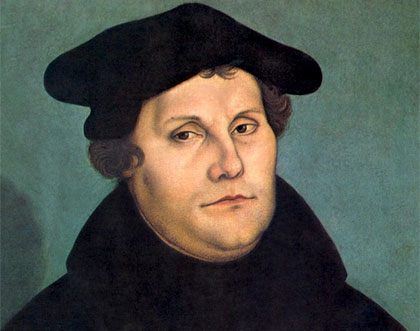 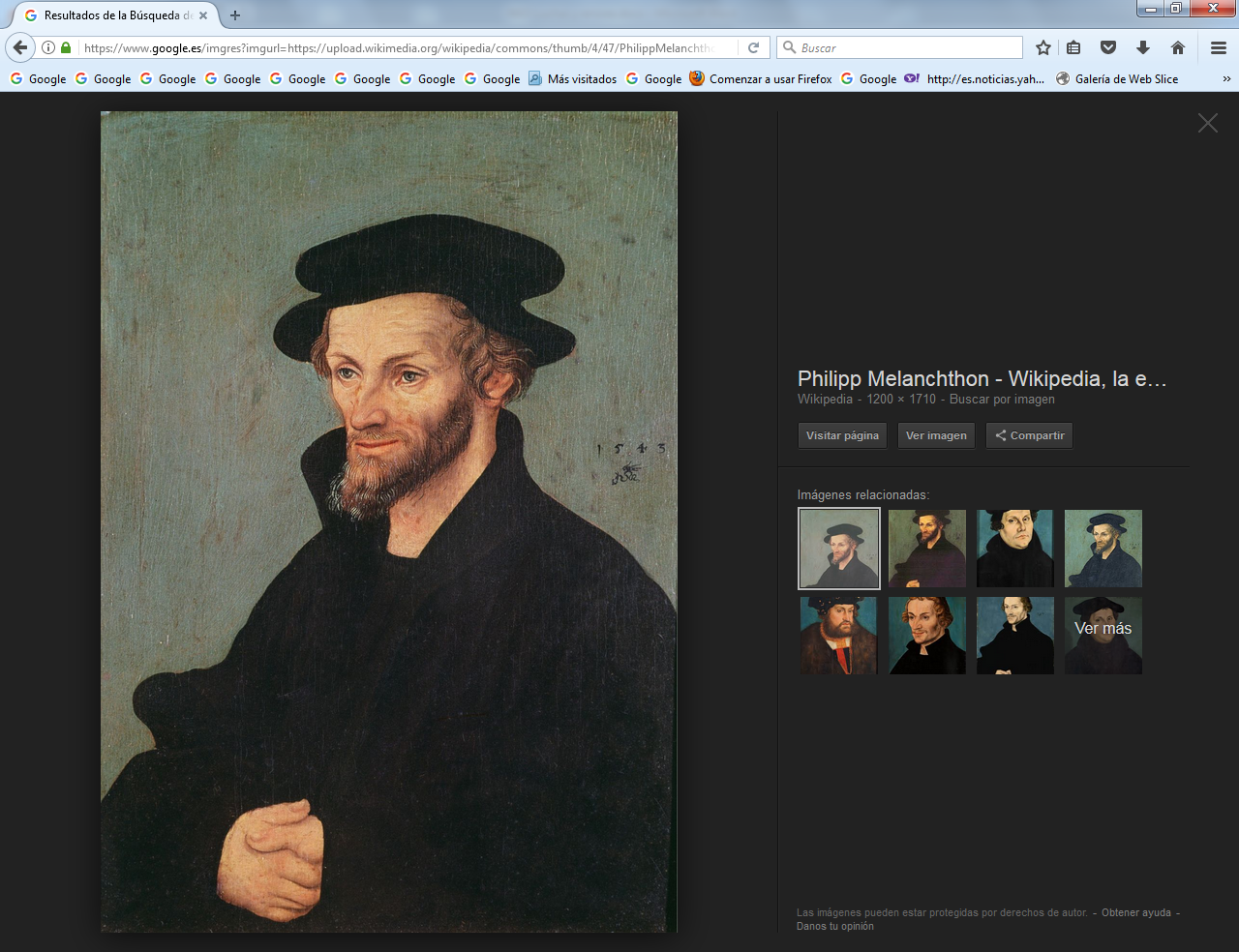      Contrariando la voluntad de sus padres, Martín Lutero se hizo monje agustino en 1505 y comenzó a estudiar teología en la Universidad de Wittenberg, en donde se doctoró en 1512. Siendo ya profesor comenzó a criticar la situación en la que se encontraba la Iglesia católica: Lutero protestaba por la frivolidad en la que vivía gran parte del clero (especialmente las altas jerarquías, como había podido contemplar durante una visita a Roma en 1510) y censuró también que las bulas eclesiásticas (documentos que teóricamente concedían indulgencias a los creyentes por los pecados cometidos) fueran objeto de un tráfico puramente mercantil.     Las críticas de Lutero reflejaban un clima bastante extendido de descontento por la degradación de la Iglesia, expresado desde la Baja Edad Media por otros reformadores que se pueden considerar predecesores del luteranismo, como el inglés John Wyclif (siglo XIV) o el bohemio Jan Hus (siglo XV).    Las protestas de Lutero fueron subiendo de tono hasta que, a raíz de una campaña de venta de bulas eclesiásticas para reparar la basílica de San Pedro, decidió hacer pública su protesta redactando sus célebres noventa y cinco tesis, que clavó a la puerta de la iglesia de Todos los Santos de Wittenberg (1517) y pronto impresas bajo el título Cuestionamiento al poder y eficacia de las indulgencias..   La Iglesia hizo comparecer varias veces a Lutero para que se retractase de aquellas ideas (en 1518 y 1519); pero en cada controversia Lutero fue más allá y rechazó la autoridad del papa, de los concilios y de los «Padres de la Iglesia».    Sólo admitía la autoridad de la Biblia y del uso de la razón.  Y rechazaba algunos de los escritos bíblicos y diversas doctrinas antiguas defendidas por los Padres de los primeros tiempos.  En 1520, Lutero completó el ciclo de su ruptura con Roma al desarrollar sus ideas en tres grandes «escritos reformistas»: Llamamiento a la nobleza cristiana de la nación alemana, La cautividad babilónica de la Iglesia y Sobre la libertad cristiana. Finalmente, el papa León X le condenó y excomulgó como hereje en una bula que Lutero quemó públicamente (1520); y el nuevo emperador, Carlos V, le declaró proscrito tras escuchar sus razones en la Dieta de Worms (1521).     Lutero permaneció un año escondido bajo la protección del elector Federico de Sajonia; pero sus ideas habían hallado eco entre el pueblo alemán, y también entre algunos príncipes deseosos de afirmar su independencia frente al papa y frente al emperador, por lo que Lutero no tardó en recibir apoyos que le convirtieron en dirigente del movimiento religioso conocido como la Reforma.La teología luterana   Desligado de la obediencia romana, Martín Lutero emprendió la reforma de los sectores eclesiásticos que le siguieron y que conformaron la primera Iglesia protestante, a la cual dotó de una base teológica.    El luteranismo se basa en la doctrina (inspirada en escritos de San Pablo y de San Agustín de Hipona) de que el hombre puede salvarse sólo por su fe y por la gracia de Dios, sin que las buenas obras sean necesarias ni mucho menos suficientes para alcanzar la salvación del alma; en consecuencia, expedientes como las bulas que vendía la Iglesia católica no sólo eran inmorales, sino también inútiles.    Lutero defendió la doctrina del «sacerdocio universal», que implicaba una relación personal directa del individuo con Dios en la cual desaparecía el papel mediador de la Iglesia, privando a ésta de su justificación tradicional; la interpretación de las Sagradas Escrituras no tenía por qué ser un monopolio exclusivo del clero, sino que cualquier creyente podía leer y examinar libremente la Biblia, la cual debía ser traducida, por consiguiente, a idiomas que todos los creyentes pudieran entender. El propio Lutero la tradujo al alemán, creando un monumento literario de gran repercusión sobre la lengua escrita en Alemania en los siglos posteriores.    También negó otras ideas asumidas por la Iglesia a lo largo de la Edad Media, como la existencia del Purgatorio o la necesidad de que los clérigos permanecieran célibes; para dar ejemplo, él mismo contrajo matrimonio con una antigua monja convertida al luteranismo. De los sacramentos católicos, Lutero sólo consideró válidos los dos que halló reflejados en los Evangelios, es decir, el bautismo y la eucaristía, rechazando los demás.    Al rechazar la autoridad centralizadora de Roma, Lutero proclamó la independencia de las Iglesias nacionales, cuya cabeza debía ser el príncipe legítimo de cada Estado; la posibilidad de hacerse con el dominio de las Iglesias locales (tanto en su vertiente patrimonial como en la de aparato propagandístico para el control de las conciencias) atrajo a muchos príncipes alemanes y facilitó la extensión de la Reforma.    Tanto más cuanto que Lutero insistió en la obediencia al poder civil, contribuyendo a reforzar el absolutismo monárquico y desautorizando movimientos populares inspirados en su doctrina, como el que desencadenó la «guerra de los campesinos» (1524-25).   La extensión del luteranismo dio lugar a las «guerras de religión» que enfrentaron a católicos y protestantes en Europa a lo largo de los siglos XVI y XVII, si bien las diferencias religiosas fueron poco más que el pretexto para canalizar luchas de poder en las que se mezclaban intereses políticos, económicos y estratégicos.     El protestantismo acabó por consolidarse como una religión cristiana separada del catolicismo romano; pero, a su vez, también se dividió en múltiples corrientes, al aparecer disidentes radicales en la propia Alemania (como Thomas Münzer) y al extenderse el protestantismo a otros países europeos, en donde aparecieron reformadores locales que crearon sus propias Iglesias con doctrinas teológicas diferenciadas (como en la Inglaterra de Enrique VIII o la Suiza de Ulrico Zwinglio y Juan Calvino).Juan Calvino  1504-1564     Seguidor autónomo del calvinismo  (Jean Cauvin o Calvin; Noyon, Francia, 1509 - Ginebra, 1564) Teólogo y reformador protestante resultó más violento que Lutero. Educado en el catolicismo, cursó estudios de teología, humanidades y derecho. Con poco más de veinte años se convirtió al protestantismo, al adoptar los puntos de vista de Lutero: negación de la autoridad de la Iglesia de Roma, importancia primordial de la Biblia y doctrina de la salvación a través de la fe y no de las obras.     Tales convicciones le obligaron a abandonar París en 1534 y buscar refugio en Basilea (Suiza). 1536 fue un año decisivo en su vida: por un lado, publicó un libro en el cual sistematizaba la doctrina protestante -Las instituciones de la religión cristiana-, que alcanzaría enseguida una gran difusión; y por otro, llegó a Ginebra, en donde la creciente comunidad protestante le pidió que se quedara para ser su guía espiritual. Calvino se instaló en Ginebra, pero sus autoridades le expulsaron de la ciudad en 1538 por el excesivo rigor moral que había tratado de imponer a sus habitantes. 
Juan Calvino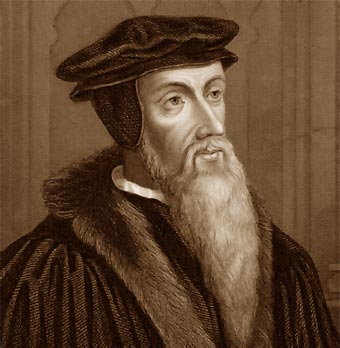 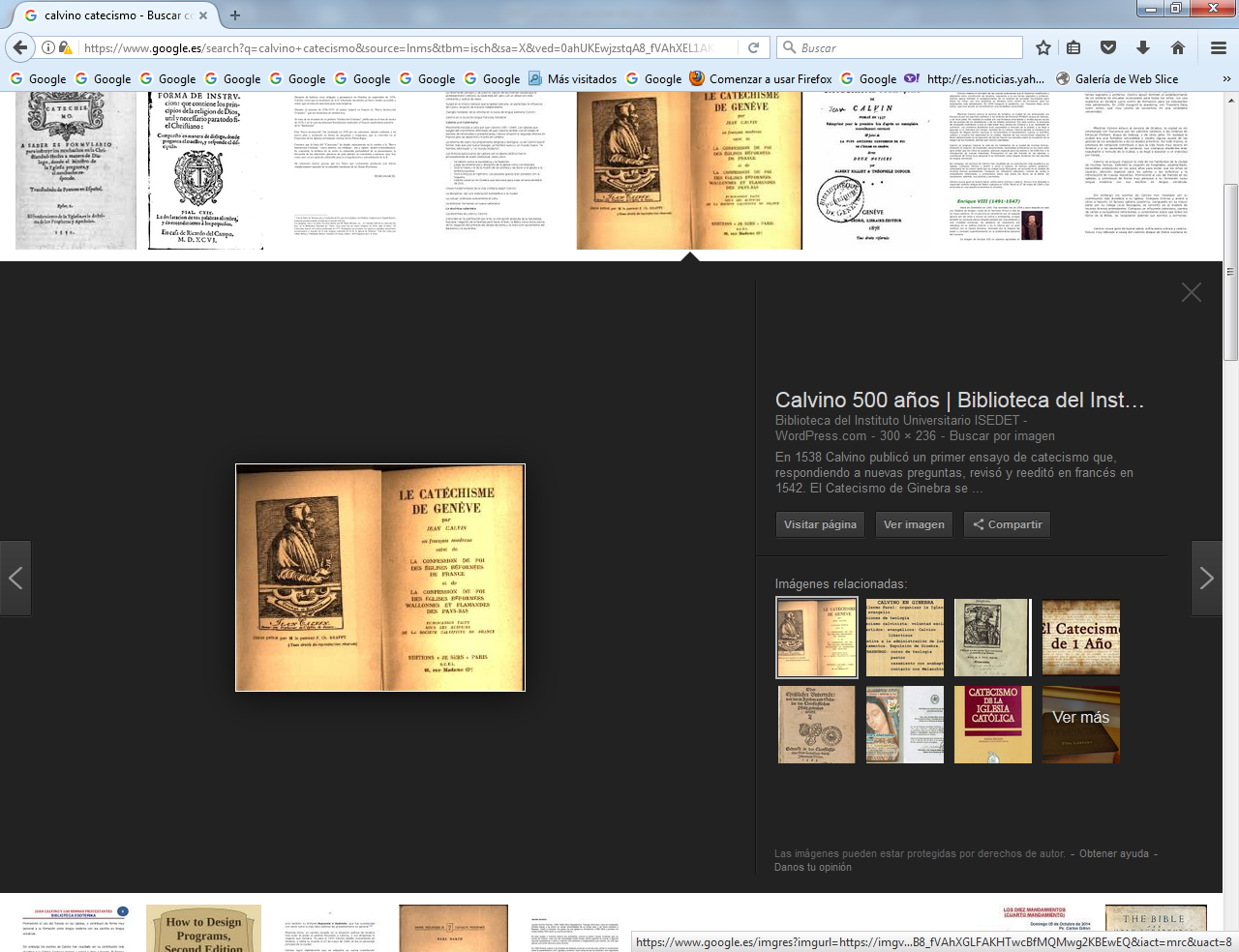     En 1541 los ginebrinos volvieron a llamarle y, esta vez, Calvino no se limitó a predicar y a tratar de influir en las costumbres, sino que asumió un verdadero poder político, que ejercería hasta su muerte. Aunque mantuvo formalmente las instituciones representativas tradicionales, estableció un control de hecho sobre la vida pública, basado en la asimilación de comunidad religiosa y comunidad civil.      Un Consistorio de ancianos y de pastores -dotado de amplios poderes para castigar- vigilaba y reprimía las conductas para adaptarlas estrictamente a la que suponían voluntad divina: fueron prohibidos y perseguidos el adulterio, la fornicación, el juego, la bebida, el baile y las canciones obscenas; hizo obligatoria la asistencia regular a los servicios religiosos; y fue intolerante con los que consideraba herejes (como Miguel Servet, al que hizo quemar en la hoguera en 1553).     El culto se simplificó, reduciéndolo a la oración y la recitación de salmos, en templos extremadamente austeros de donde habían sido eliminados los altares, santos, velas y órganos.     La lucha por imponer todas estas innovaciones se prolongó hasta 1555, con persecuciones sangrientas, destierros y ejecuciones; después, Calvino reinó como un dictador incontestado. Ginebra se convirtió así en uno de los más importantes focos protestantes de Europa, desde donde irradiaba la Reforma. El propio Calvino se esforzó hasta el final de su vida por hacer proselitismo, extendiendo su influencia religiosa, especialmente hacia Francia.     Muerto Ulrico Zuinglio en 1531, Calvino se había erigido en el principal dirigente del protestantismo europeo, capaz de hacer frente a la Contrarreforma católica. El calvinismo superó pronto en influencia al luteranismo (limitado al norte de Alemania y los países escandinavos): calvinista fue el protestantismo dominante en Suiza y en Holanda, así como el de los hugonotes franceses, los presbiterianos escoceses o los puritanos ingleses (que después emigraron a Norteamérica), y otras comunidades importantes de tendencia calvinista surgieron en países como Hungría, Polonia y Alemania.      Calvino se opuso siempre a la fusión de las iglesias reformadas inspiradas por él con las de inspiración luterana, alegando irreductibles diferencias teológicas. Entre éstas destaca la doctrina de la predestinación.    Según Calvino, Dios ha decidido de antemano quiénes se salvaran y quiénes no, con independencia de su comportamiento en la vida; el hombre se salva si ha sido elegido para ese destino por Dios; y las buenas obras no constituyen méritos relevantes a ese respecto, sino una conducta también prevista por el Creador.    Quienes han sido destinados a la salvación han sido también destinados a llevar una vida recta; curiosamente, esta doctrina produjo entre los creyentes calvinistas un efecto moralizante, caracterizándose dichas comunidades por un extremado rigor moral y una dedicación sistemática al trabajo, como Calvino prescribió. Otras peculiaridades de su doctrina, como la de admitir el préstamo con interés (en contraste con los católicos y con los luteranos) han permitido que desde Max Weber algunos historiadores vieran en la ética calvinista el «caldo de cultivo» más propicio para el desarrollo de la moderna economía capitalista.    Huldrych Zwinglio 1484 - 1531    También conocido como Huldrych Zwingli o Ulrico Zuinglio, fue Reformador protestante suizo (Wildhaus, Sankt-Gallen, 1484 - Kappel, 1531). Procedente de una familia de labradores acomodados, Huldrych Zwinglio estudió en las universidades de Basilea y Viena, siguió la carrera eclesiástica y se hizo cura (1506) y capellán castrense (1513). Por sus lecturas y contactos personales recibió la influencia del humanismo renacentista (de Erasmo de Rotterdam, entre otros) Desde que fue destinado como predicador a la catedral de Zúrich en 1518, pasó gradualmente de defender la purificación de la piedad católica a criticar al papa y a la Iglesia romana, con la que rompió en 1523.     Aunque conocía los escritos de Lutero, Zwinglio inició su propia vía reformista de manera independiente y se distanció del reformador alemán, adoptando posiciones más radicales. Su programa político y religioso quedó plasmado en las 67 tesis de 1523 y su doctrina teológica en la obra Comentario sobre la verdadera y la falsa religión (1525).    Zwinglio hizo de la Biblia la única autoridad en materia religiosa, rechazando el magisterio de la Iglesia y la dependencia de Roma. Condenó el culto a las imágenes y las reliquias, sustituyó el latín por el alemán en la liturgia, eliminó los sacramentos de la eucaristía, la confirmación y la extremaunción, eliminó de los templos los órganos y los altares, e hizo proscribir la tradicional exportación de mercenarios suizos a los ejércitos europeos.
Huldrych Zwinglio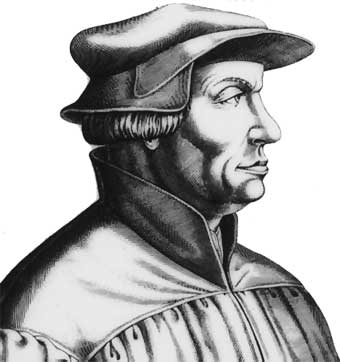           Su reforma se inició en Zúrich, donde contó con el apoyo del magistrado que gobernaba la ciudad; luego pretendió extenderla a toda Suiza y vincular el poder religioso con el poder político, entrando así en conflicto con los fieles católicos y de otras confesiones protestantes (como los anabaptistas). Consiguió extender sus enseñanzas a los cantones de Berna, Sankt-Gall, Constanza y Basilea, que formaron una liga de cantones protestantes y buscaron el apoyo de príncipes alemanes opuestos a los Habsburgo (aliados, a su vez, de los cantones católicos de Suiza).      Tras una entrevista con Lutero (Coloquio de Marburgo, 1529), en la que ambos líderes fracasaron en el intento de aunar posturas doctrinales para unificar sus fuerzas político-militares, Huldrych Zwinglio lanzó a sus partidarios a la guerra contra los cantones católicos. El enfrentamiento se produjo en la batalla de Kappel (1531), que se saldó con el triunfo católico y la muerte de Zwinglio.      Ello significó un importante retroceso de la influencia protestante en Suiza, pero los territorios ganados a la reforma por la acción de Zwinglio permanecieron a la larga fieles a sus enseñanzas. Zwinglio fue el principal reformador protestante de la Suiza de habla alemana, mientras que Calvino inspiraría -más tarde- la reforma en la zona francófona. En 1539 los zuinglianos se unificaron con los calvinistas en la Confesio Helvetica.4.  Las guerras religiosas  Las Guerras de religión en Europa fueron una serie de guerras desarrolladas en Europa desde 1524 hasta 1697 aproximadamente, luego del comienzo de la Reforma protestante en la Europa occidental y el norte de Europa. Aunque a veces no guardaban relación entre sí, todas las guerras estaban fuertemente influidas por los cambios religiosos que ocurrieron durante este período, y el conflicto y la rivalidad a las que dieron lugar.    A pesar de la validez universal del concepto, con el nombre de guerras de religión se conocen por la historiografía específicamente las que se dieron en Francia (1562-1598) entre católicos (liderados por los de Guisa) y hugonotes (calvinistas), de la que fue episodio destacado la Matanza de la noche de San Bartolomé.     Tres adjetivaciones de la guerra se encuentran en conceptos como el de guerra justa o el de guerra santa, con los que a veces se asocia, bien para oponerlos o bien para identificarlos o incluso confundirlos.    Entre los conflictos individuales que se pueden identificar en este sentido se encuentran diversidad en duración y en intensidad o influencia :conflictos directamente relacionados con la Reforma entre la década de 1520 a la década de 1540: la Guerra de los campesinos alemanes (1524–1525)la guerras de Kappel en Suiza (1529 y 1531)la Guerra de Esmalcalda (1546–1547) en el Sacro Imperio Romano Germánicola Guerra de los Ochenta Años (1568–1648) en los Países Bajoslas Guerras de religión de Francia (1562–1598)la Guerra de los Treinta Años (1618–1648), que afectó al Sacro Imperio Romano Germánico incluidos los conflictos en Austria y Bohemia, Francia, Dinamarca y Suecialas Guerras de los Tres Reinos (1639–1651), que afectó a Inglaterra, Irlanda y Escocia Reforma Escocesa y las Guerras civilesReforma anglicana y la Guerra CivilGuerras confederadas de Irlanda y la Conquista de Irlanda por Cromwell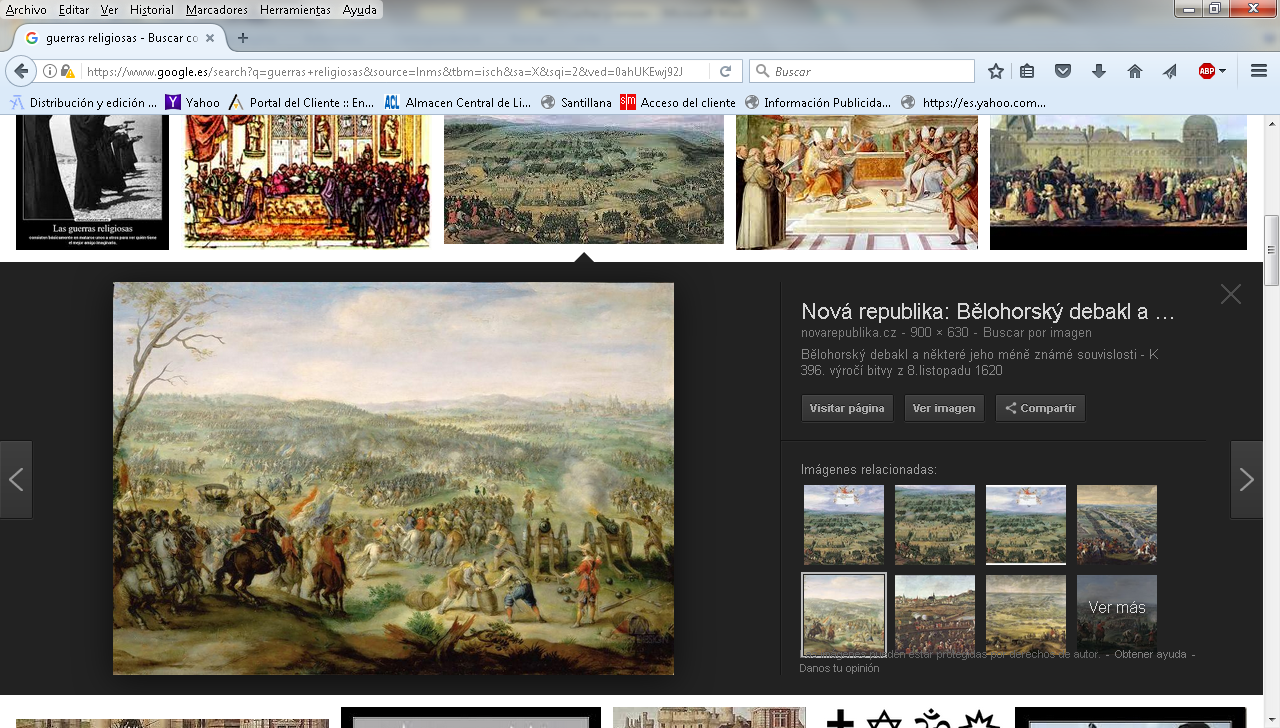 Guerra de los Nueve Años     Apelando a un mismo evangelio, los pueblos de Europa no lograron dialogar y se dividieron, de manera militar y administrativa, sin que ninguno de ellos lograra el poder efectivo sobre los restantes. El momento clave de esa lucha fue la Guerra de los Treinta Años (1618-1648), que se produjo básicamente entre los diversos estados de Alemania, pero en la que influyeron casi todas las potencias de Europa.      El resultado de esa guerra, ratificado por la Paz de Westfalia ha marcado la identidad de Europa hasta las dos últimas guerras europeas, que han sido ya mundiales (1914-1918 y 1939-1945). Éstos son los elementos y consecuencias de la Guerra de los Treinta Años, que han marcado la identidad de Europa:     Fue la primera guerra europea. Ciertamente, los papas habían mantenido el ideal de la unidad social y religiosa de Europa y del mundo, pero fueron incapaces de promoverla de un modo activo y realista (respetando y potenciando las diversas opciones sociales y religiosas), de manera que se encontraron implicados en las guerras de religión de los siglos XVI y XVII, que desembocaron (y en algún sentido terminaron) en la de los Treinta Años (1618-1648), la primera guerra europea de la modernidad. También los protestantes quisieron un tipo de unidad social y religiosa, pero cayeron en manos de “príncipes” y de intereses políticos. Así estalló una guerra en ella intervinieron casi todos los estados europeos, desde Suecia hasta España.     La guerra empezó como conflicto religioso y acabó como pacto de poderes políticos. Pronto intervinieron en ella los intereses de los diversos estados, por encima de las diferencias religiosas, y así Francia, reino católico, luchó contra España y Austria (también católicas), para alcanzar la supremacía continental, cosa que logró en la Paz de Westfalia (1648), mientras Inglaterra afirmaba su dominio sobre los mares, a costa del estado español, en decadencia. En el transcurso de la guerra, el poder civil se independizó de los principios religiosos. Los jerarcas cristianos (católicos y protestantes) fueron incapaces de evitar esas guerras, cayendo al fin en manos de intereses políticos y económicos.

     Fue una derrota de los poderes eclesiásticos (obispos católicos, pastores protestantes), incapaces de promover y ratificar la paz desde el evangelio. Fue un triunfo de los poderes seculares, en especial los estados nacionales, de manera que al final acabó siendo casi secundario el que unos fueran católicos y otros protestantes. Los estados (es decir, los príncipes) tomaron el poder y lo impusieron sobre sus vasallos, presentándose así como “principios absolutos” (conforme a una tendencia que marcará la política de la segunda mitad del siglo XVII y de todo el XVIII). La guerra terminó con el triunfo de una nueva política absolutista de los estados y la derrota de las Iglesias como tales. 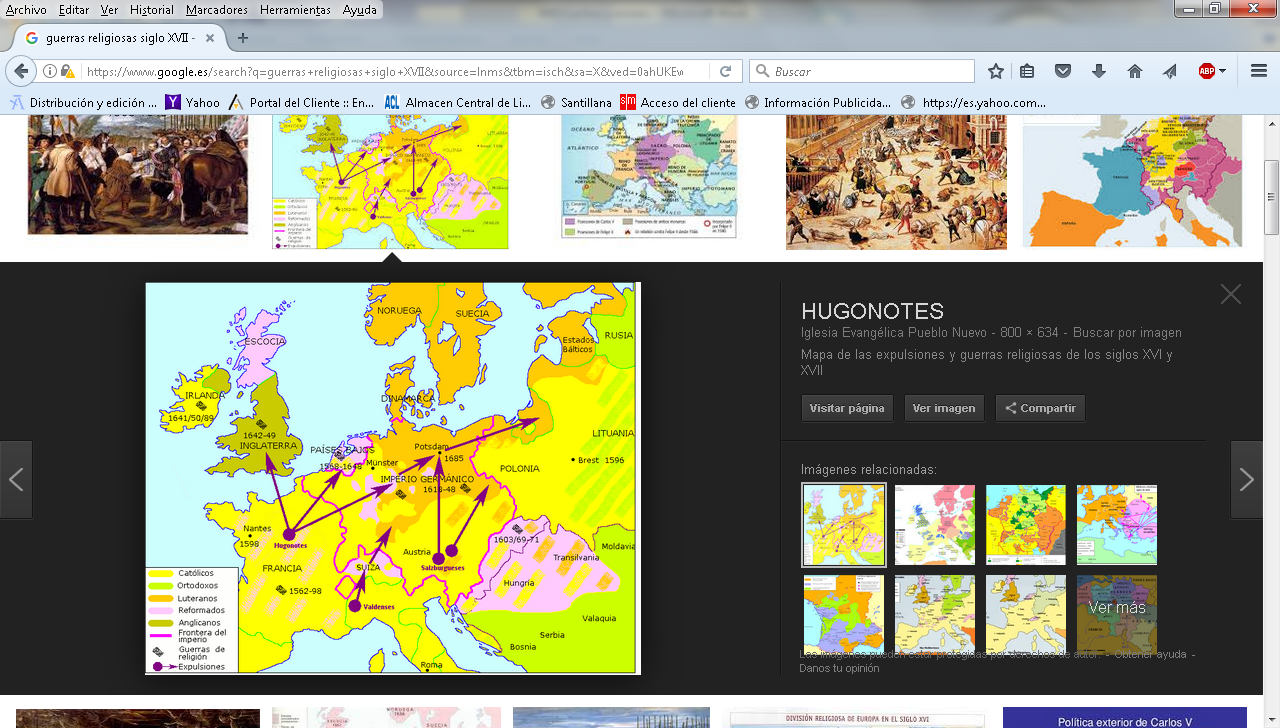        La religión quedó externamente sometida a la política. Estas guerras habían empezado al parecer por motivos religiosos, pero al fin no se impuso una confesión religiosa (católica o protestante), sino un tipo de política absolutista, por encima de las diversas confesiones.    Triunfaron los estados que recibieron de hecho la capacidad de imponer su confesión cristiana sobre su territorio, conforme al principio de Westfalia: «Cuius regio eius et religio», que traducido libremente dice: La religión del reino será la de aquel que lo que gobierne (es decir, la de su rey). No está la religión sobre el Estado, sino a la inversa: El Estado sobre la religión. Cada zona o principado (del entorno germano) o cada Estado de Europa podrán tener su propia religión (confesión), que así tiende a tomarse como algo privado de cada pueblo.El engaño del luteranismo   En los siglos recientes ha surcado en la iglesia católica una corriente de sorpresa ante la figura desconcertante del fraile agustino, que comenzó "teniendo más razón que un santo" y  fue desviándose hasta llegar a romper la Iglesia europea en dos sectores incompatibles. Comenzó la ruptura por el escándalo que venía de Roma, donde multiplicaban el precio de las indulgencias para poder sacar dinero para las magnificas obras que en Italia se hacían. Lutero joven vio en Roma simonía, nepotismo, naturalismo, impiedad y corrupción. Y entendió que eso no era el Evangelio de Jesús.Luego Lutero se enzarzó con el tema de la justificación y puso en duda el valor de las obrar externas, si no iban dirigidas por actitudes e intenciones rectas y defendiendo la fe, y sólo la fe. Sus tesis en Wittenberg fue la proclamación de una ruptura. Y halló con ellas el apoyo de los príncipes alemanes, a quienes igual les daba cualquier religión, con tal de apoderarse de los bienes de la Iglesia, de las catedrales, de los monasterios y conventos y de muchas personas enriquecidas con tributos que iban para ellos. Carlos V dijo una vez que la cuestión era "disputas de freiles". Y luego se pasó la vida guerreando con los rebeldes y sin poder poner dique a los excesos de los evangélicos, que como tales sólo tenían el mérito de la protesta (Dieta de Spira) El fuego se fue extendiendo por diversos ambientes además del germano, como en el caso de  Francia, de  Inglaterra, y de muchas cristianes de Centro Europeo, de donde surgieron muchos otros fundadores de nuevos caminos en ruptura con Roma y de negación de la  tradición cristiana5.  Cisma inglés.  Enrique VIII e Isabel I    Enrique VIII (28 de junio de 1491-28 de enero de 1547) fue rey de Inglaterra y señor de Irlanda desde el 22 de abril de 1509 hasta su muerte. Fue el segundo monarca de la casa Tudor, heredero de su padre, Enrique VII. Se casó seis veces y ejerció el poder más absoluto entre todos los monarcas ingleses.    Entre los hechos más notables de su reinado se incluyen la ruptura con la Iglesia católica romana y el establecimiento del monarca como jefe supremo de la Iglesia de Inglaterra (Iglesia anglicana), la disolución de los monasterios y la unión de Inglaterra con Gales.      También promulgó legislaciones importantes, como las varias actas de separación con la Iglesia de Roma,​ ​ de su designación como cabeza suprema de la Iglesia de Inglaterra, las Union Acts de 1535 y 1542, que unificaron a Inglaterra y Gales como una sola nación, la Buggery Act de 1533, primera legislación contra la sodomía en Inglaterra y la Witchcraft Act de 1542, que castigaba con la muerte la brujería. ​ ​La protección que dispensó al pintor alemán Hans Holbein se tradujo en una formidable serie de retratos y dibujos en color, que efigian a muchos personajes de la corte de aquella época. Destaca la efigie del propio Enrique VIII, en el Museo Thyssen-Bornemisza.  Enrique nació en el palacio de Placentia en Greenwich el 28 de junio de 1491. Fue el tercer hijo de Enrique VII e Isabel de York. Sólo tres de sus seis hermanos sobrevivieron a la infancia: Arturo, príncipe de Gales, Margarita y María, futura reina consorte de Francia. Su padre, miembro de la Casa de Lancaster, había adquirido el trono por derecho de conquista, ya que su ejército derrotó al último Plantagenet, Ricardo III, y posteriormente completó sus derechos desposando a Isabel, hija de Eduardo IV de Inglaterra. En 1493, Enrique fue designado condestable4​ ​ del castillo de Dover y lord Warden de los cinco puertos. En 1494 fue nombrado duque de York y posteriormente conde mariscal de Inglaterra y lord teniente de Irlanda.   Enrique recibió una educación de primera clase de importantes tutores y consiguió adquirir fluidez en latín, francés y español. Su madre falleció cuando él tenía once años.     Durante su juventud fue un ávido apostador y jugador de dados y también practicó justas, caza y royal tennis, antepasado del actual tenis. Fue además un músico completo, escritor y poeta. Se involucró en la reconstrucción y mejoramiento de varios edificios importantes, como el Palacio Nonsuch, la capilla del King's College en Cambridge, y la abadía de Westminster en Londres. En muchos casos se trataba de edificios confiscados, por ejemplo al cardenal Thomas Wolsey, entre ellos Christ Church en Oxford, el palacio de Hampton Court, el palacio de Whitehall y el Trinity College en Cambridge.Matrimonio con Catalina de Aragón   En 1501, Arturo, heredero de la corona inglesa, se casó con Catalina de Aragón , hija menor de los Reyes Católicos en la Antigua Catedral de San Pablo. La pareja, que por entonces tenía quince y dieciséis años respectivamente, fue enviada por un tiempo a Gales, como se acostumbraba con el heredero del trono y su esposa.     Al año siguiente, tras sólo 20 semanas de matrimonio, Arturo murió de una infección, por lo que Enrique se convirtió en Príncipe de Gales y heredero al trono. Enrique VII, aún interesado en sellar una alianza matrimonial entre Inglaterra y España, ofreció a su hijo Enrique en matrimonio a Catalina de Aragón.    Para lograr el matrimonio entre su hijo y Catalina de Aragón, Enrique VII debía primero obtener una dispensa papal. Catalina manifestaba que su primer matrimonio no había sido consumado.   De ser así no se requería dispensa alguna, sino una simple disolución de un matrimonio meramente formal. Sin embargo, tanto las cortes españolas como inglesas insistieron en la necesidad de una dispensa papal para eliminar todas las dudas concernientes a la legitimidad del casamiento. Debido a la impaciencia de Isabel I de Castilla, el papa otorgó apresuradamente la dispensa mediante una bula.     De esta manera, catorce meses después de la muerte de su primer marido, Catalina se encontró comprometida con el hermano de aquél. En 1505 Enrique VII perdió su interés en mantener la alianza con España y el Príncipe de Gales fue obligado a declarar que el compromiso había sido arreglado sin su consentimiento.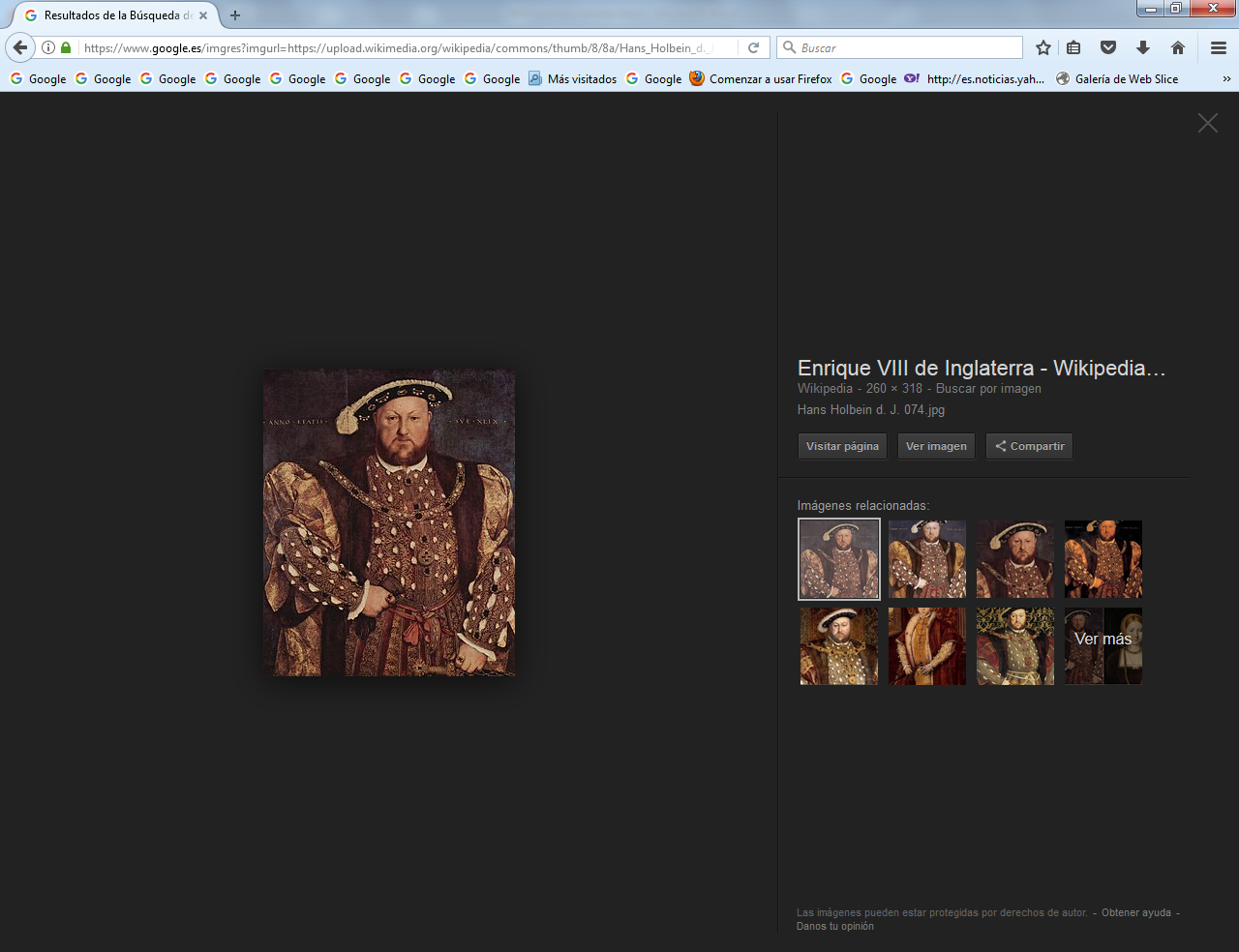 Enrique VIII    Inicio del reinadoEnrique VIII ascendió al trono en 1509, tras la muerte de su padre. Fernando el Católico organizó el casamiento de su hija Catalina de Aragón con el nuevo rey. Enrique VIII desposó a Catalina en Greenwich, el 11 de junio de 1509, dejando de lado los consejos del papa Julio II y de William Warham, arzobispo de Canterbury, en cuanto a la validez de tal unión. Fueron coronados juntos en la abadía de Westminster el 24 de junio de 1509.   El primer embarazo de Catalina terminó en un aborto en 1510. Luego dio a luz a un hijo, Enrique, el 1 de enero de 1511, pero el bebé sólo vivió hasta el 22 de febrero de ese mismo año.   Con su coronación, Enrique VIII debió enfrentarse a las problemáticas consecuencias de los impuestos nobiliarios establecidos por Richard Empson y Edmund Dudley, miembros del gabinete de su padre.     Dos días después de su nombramiento los hizo detener en la Torre de Londres, fueron acusados ​​de alta traición y decapitados en 1510. A diferencia de Enrique VII, que favorecía las políticas pacíficas, Enrique VIII manifestó una inclinación bélica durante todo su reinado.   Durante los dos años posteriores a la ascensión de Enrique VIII, Richard Fox, obispo de Winchester, y William Warham controlaron los asuntos de estado. A partir de 1511, sin embargo, el poder real fue ostentado por el cardenal Thomas Wolsey. En ese mismo año, el papa Julio II proclamó una Liga Santa contra Francia. La nueva alianza se forjó rápidamente, incluyendo a Inglaterra, España, regida por los Reyes Católicos, y el Sacro Imperio Romano, gobernado por el emperador Maximiliano I. Enrique VIII firmó el Tratado de Westminster, en el que prometía ayuda mutua a España contra Francia. En 1513 invadió este país y derrotó a sus ejércitos en la batalla de las Espuelas. Por su parte, Jacobo IV de Escocia, aliado de Francia, invadió Inglaterra por el norte, pero fue derrotado y muerto en Flodden el 9 de septiembre de 1513, por lo que el conflicto terminaó  En 1514, Fernando abandonó la alianza, y las otras partes hicieron la paz con Francia. La irritación con España inició la discusión sobre un divorcio entre Enrique VIII y Catalina. Pero con la ascensión en 1515 de Francisco I al trono, aumentó el antagonismo entre Inglaterra y Francia, y Enrique se reconcilió con los reyes de España.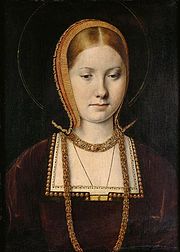 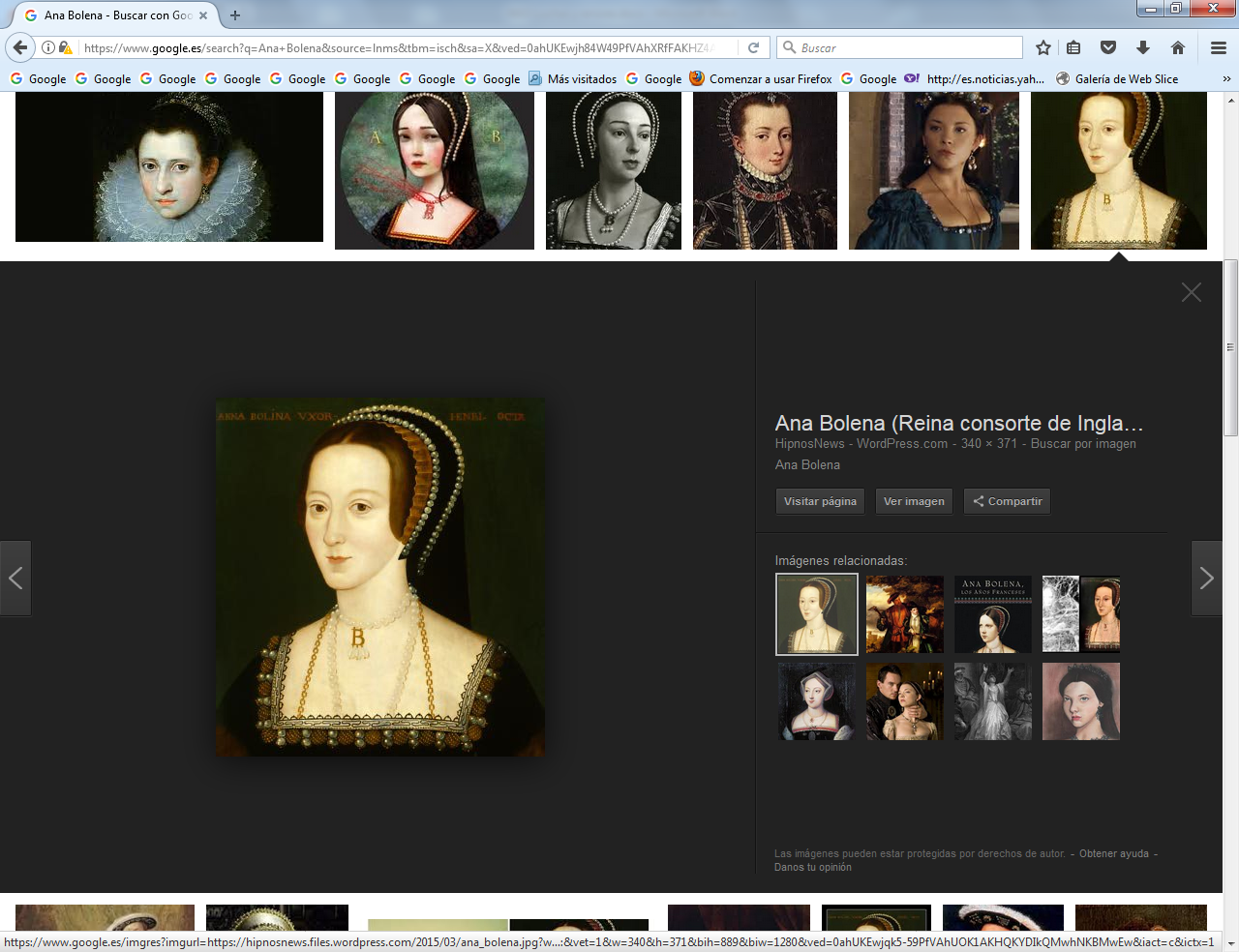 Probable retrato de Catalina de Aragónpor Michael Sittow, h. 1502y Retrato de Ana Bolena, concubina y reina     En 1516 la Reina Catalina dio a luz a una niña, María, lo que renovó las esperanzas de Enrique de lograr un heredero varón a pesar de los previos embarazos fallidos de su esposa. Fernando II murió en 1516 y fue sucedido por su nieto Carlos, sobrino de Catalina. Para octubre de 1518, Thomas Wolsey había diseñado el Tratado de Londres con el papado, con la idea de conseguir un triunfo para la diplomacia inglesa, lo que ubicaba al reino en el centro de una nueva alianza europea con el ostensible objeto de repeler las invasiones moriscas a España, tal como había solicitado el papa.    En 1519 murió Maximiliano, y Wolsey propuso secretamente a Enrique como candidato para el puesto​ ​ a pesar de que públicamente parecía apoyar al rey francés, Francisco I. Finalmente, los príncipes electores eligieron a Carlos I de España. La subsecuente rivalidad entre Francia y España permitió a Enrique actuar como mediador. Así empezó a manejar el equilibrio del poder europeo.    Tanto Francisco I como Carlos I intentaron gozar del favor de Enrique VIII, Francisco en forma espectacular y deslumbrante, con el encuentro en el Campo del paño de oro, ​ y Carlos I con toda solemnidad en los encuentros de Kent. Después de 1521, sin embargo, la influencia inglesa sobre Europa comenzó a menguar. Enrique entró en una alianza con Carlos I a través del tratado de Brujas, y Francisco I de Francia fue derrotado por el ejército imperial de Carlos I en la Batalla de Pavía, en febrero de 1525.   La confianza del emperador en Enrique disminuyó al mismo ritmo que el poder inglés sobre el continente. Enrique VIII se mostró reacio en ayudarlo a conquistar Francia, a pesar de las garantías de Carlos I. Esto terminó con el Tratado de Westminster de 1527.    El interés de Enrique en los asuntos continentales se extendió hasta el ataque contra la revolución alemana de Lutero. En 1521 le dedicó su "Defensa de los siete sacramentos", que le valió el título de Fidei defensor ("Defensor de la Fe").7​ ​ Con base en esto, se lo reconoció con el título de inclitissimus. ​ Este honor lo mantuvo aún después de romper con Roma, y es todavía usado por la monarquía británica.    La cuestión real    La de Enrique VIII fue la primera coronación pacífica en Inglaterra en muchos años; sin embargo, todavía tenía que ponerse a prueba la legitimidad de la dinastía Tudor. Esta se dio gracias al fallecimiento de su hermano mayor Arturo, a los 15 años.     El pueblo inglés parecía disconforme con las reglas de sucesión femenina, y Enrique sintió que sólo un heredero varón podría asegurar el trono. Aunque Catalina quedó embarazada al menos siete veces (por última vez en 1518), sólo uno de los hijos, María, sobrevivió a la infancia. Enrique había frecuentado concubinas, entre ellas María Bolena e Isabel Blount, con quien tuvo un hijo ilegítimo, Henry Fitzroy, primer duque de Richmond y Somerset.     En 1526, cuando estuvo claro que Catalina no podría tener más niños, Enrique comenzó a interesarse en la hermana de María Bolena, Ana.     Aunque la motivación principal para solicitar la declaración de nulidad de Catalina era su deseo de tener un heredero varón, Enrique se fue encaprichando con Ana hasta tal punto que terminó enamorándose de ella. El largo intento del Rey para terminar su matrimonio fue denominado "La cuestión real".​ ​ El cardenal Wolsey y William Warham comenzaron secretamente a investigar la validez del matrimonio con Catalina. La reina había testificado que su primer matrimonio no había sido consumado y que, en consecuencia, no había impedimento para el posterior casamiento con Enrique. La investigación no pudo ir más allá, y se desestimó.     Sin informar a Wolsey, Enrique apeló directamente a la Santa Sede. Envió a su secretario William Knight a Roma para argüir que la bula de Julio II, por la que se permitió el matrimonio entre Enrique VIII y Catalina de Aragón, había sido obtenida mediante engaños y era en consecuencia nula. Además, pedía al papa Clemente VII que le otorgase una dispensa para permitirle desposar a cualquier mujer, incluso en el primer grado de afinidad. Esta dispensa era necesaria, ya que Enrique había previamente tenido relaciones con Ana Bolena.     Knight se encontró con que Clemente VII era prácticamente prisionero del emperador Carlos V, sobrino de Catalina. Tuvo dificultades hasta para entrevistarse con el papa y, cuando finalmente lo logró, no consiguió los resultados que buscaba. Aunque no estaba de acuerdo en declarar nulo el matrimonio, Clemente VII otorgó la dispensa, presumiendo que ésta no tendría mucho efecto mientras Enrique permaneciera casado con Catalina.     Informado de lo obtenido por el representante del rey, Wolsey envió a Stephen Gardiner y a Edward Fox a Roma. Quizá por temor a Carlos V, el papa inicialmente evitó atender sus reclamaciones. Fox fue enviado de regreso con una comisión autorizando el inicio de un proceso, pero las restricciones impuestas la tornaban prácticamente insignificante.     Gardiner procuró formar una comisión ejecutiva que decidiera con antelación los puntos legales a discutir. Clemente VII fue persuadido para aceptar tal propuesta, y permitió a Wolsey y al cardenal Lorenzo Campeggio llevar el caso juntos. La comisión actuó en secreto; sus conclusiones no debían ser mostradas a nadie, y debían permanecer siempre en poder de Campeggio.     La comisión estableció que la bula papal que había autorizado el casamiento de Enrique con Catalina sería declarada nula si los alegatos en que se basó se demostraban falsos. Por ejemplo, la bula sería nula si resultaba falso que el matrimonio había sido absolutamente necesario para mantener la alianza anglo-hispana.  El cardenal Campeggio llegó a Inglaterra en 1528.    Los procedimientos, sin embargo, se paralizaron cuando los españoles emitieron un segundo documento que presumía el otorgamiento de la necesaria dispensa.  Se aseguraba que, unos pocos meses antes de otorgarle la dispensa en una bula pública, el papa Julio II había otorgado lo mismo en una nota privada enviada a España.   La comisión, sin embargo, sólo hizo mención de la bula: no autorizó a los cardenales Wolsey y Campeggio a determinar la validez de la nota y, durante ocho meses, las partes litigaron sobre su autenticidad. Durante la primavera de 1529, el equipo legal de Enrique VIII completó el "libelo", sumario de los argumentos reales incluyendo Levítico 20, 21, que fue presentado ante los delegados papales, con textos manipulados y confesiones falsas y obtenidas de forma violenta.     El rey, sobre una plataforma elevada, se sentó en el extremo. A alguna distancia, Catalina tomó su lugar. Los cardenales, sentados a menor nivel que el rey, flanqueaban la presencia real, y cerca tomaron asiento el Arzobispo de Canterbury y los restantes obispos. El Doctor Richard Sampson, luego obispo de Chichester, y el Doctor John Bell, luego obispo de Worcester, lideraban a quienes litigaban por el Rey. Representando a la Reina estaban John Fisher, obispo de Rochester, y Doctor Standish, un monje gris y obispo de St. Asaph. Siguiendo una serie de deliberaciones, la causa fue elevada en apelación a Roma, principalmente luego que el sobrino de Catalina, Carlos V, presionara al papa para llamar al cardenal Campeggio de regreso, y Catalina fue puesta al cuidado de Sir Edmund Bedingfield en el castillo de Kimbolton.   Enojado por la demora, Enrique despojó a Wolsey de su poder y riqueza. Lo acusó de "præmunire",​ pero Wolsey murió al poco tiempo. Con Wolsey cayeron otros poderosos miembros de la Iglesia en Inglaterra; en las oficinas del Lord Canciller y del Tenedor de sellos fueron nombrados laicos en cargos antes reservados únicamente a clérigos.      El poder pasó en primer término a Sir Tomás Moro, quien asumió como nuevo lord canciller de Inglaterra el 26 de octubre de 1529 ​ ​ John Stokesley, quien había sido miembro del Consejo real, capellán y asistente de Enrique VIII, sirviéndolo en el Campo del paño de oro en 1520, fue enviado en 1529 a Francia —como embajador ante Francisco I— y a Italia buscando obtener más opiniones favorables al divorcio del rey y de Catalina de Aragón. ​   ​ Se lo designó obispo de Londres el 28 de marzo de 1530, en concomitancia con la creciente caída en desgracia de Tomás Moro, quien terminaría por renunciar a su cargo el 16 de mayo de 1532, un día después de que el clero inglés se sometiera definitivamente a la supremacía del rey sobre la Iglesia.      ​ Ya en 1531 la influencia de Moro había mermado y distintos personajes que respaldaban las intenciones del rey mejoraron rápidamente sus posiciones. Así, el incremento de la influencia política de Thomas Cromwell se puso de manifiesto a través de la serie de cargos que asumió entre 1532 y 1533, que terminaron por incluir el de ministro de Hacienda y secretario de Estado ​ Por su parte, Thomas Crammer fue consagrado como arzobispo de Canterbury el 30 de marzo de 1533.        El 25 de enero de 1533, Cranmer participó de la boda entre Enrique y Ana Bolena. En mayo anunció la anulación del matrimonio con Catalina y poco después declaró válido el matrimonio con Ana. Catalina perdió el título de reina y se convirtió en la Princesa viuda de Gales. Su hija María, ahora considerada, ilegítima, perdió el título de Princesa de Gales y pasó a ser, simplemente, lady.  La hija de Ana, Isabel, se convirtió en presunta heredera. Catalina de Aragón murió de cáncer en 1536. Sir Tomás Moro aceptó que el Parlamento hiciera reina a Ana, pues del Parlamento emanaban las leyes y no se pronunció sobre que Enrique VIII fuese cabeza de la Iglesia de Inglaterra, llegando a dimitir como Lord Canciller para no tener que pronunciarse. Sabía que la vida le iba en ello.    Durante un tiempo Enrique VIII lo dejó tranquilo, pero su silencio era tan atronador para toda Inglaterra que al final le quiso hacer hablar. Muchas veces fue interrogado. Fue encerrado en la Torre de Londres y llevado a un juicio que incluyó falsos testimonios.    La función de acusación fue ejercida por Thomas Cromwell. Hallado culpable de alta traición, debido al falso testimonio, fue condenado a muerte. Una vez dictada la sentencia y al solicitársele por los jueces unas últimas palabras, por fin habló, diciendo que el juicio había sido una patraña y negando que Enrique VIII pudiera ser cabeza de la Iglesia. Fue ejecutado en 1535. La Iglesia católica lo consideró un mártir de la fe, y lo canonizó cuatro siglos después de su muerte.   Agitación religiosa    El papa respondió a estos acontecimientos excomulgando a Enrique VIII en julio de 1533. Siguió una considerable agitación religiosa. Urgido por Thomas Cromwell, el parlamento aprobó varias leyes que sellaron la brecha con Roma en la primavera de 1534. La Ley de restricción de apelaciones ​ prohibió las apelaciones de las cortes eclesiásticas al papa. También previno que la Iglesia decretara cualquier tipo de regulación sin previo consentimiento del Rey.   La Ley de designaciones eclesiásticas ​ de 1534 decretó que los clérigos elegidos para obispos debían ser nominados por el soberano. La Ley de Supremacía​ del mismo año, declaró que "el rey es la única cabeza suprema en la tierra de la Iglesia de Inglaterra". La Ley de traiciones, también de 1534, convirtió en alta traición castigada con la muerte desconocer la autoridad del rey, entre otros casos. Al papa se le negaron todas las fuentes de ingresos monetarios como el Denario de San Pedro.   Rechazando las decisiones del papa, el parlamento validó el matrimonio entre Enrique y Ana Bolena con la Ley de Sucesión19​ ​ de 1534. La hija de Catalina, María, fue declarada ilegítima, y los descendientes de Ana pasaron a estar en la línea de sucesión real.     Todos los adultos fueron obligados a reconocer las previsiones de esta acta; quienes la rechazaban eran condenados a prisión de por vida. La publicación de cualquier escrito alegando que el matrimonio de Enrique con Ana era inválido y sería visto como traición.    La oposición a las políticas religiosas de Enrique fue rápidamente suprimida. Varios monjes disidentes fueron torturados y ejecutados. Cromwell, por quien fue creado el puesto de vicegerente espiritual fue autorizado a visitar monasterios, supuestamente para asegurarse que seguían las instrucciones reales, pero en la práctica para hacerse de sus riquezas. En 1536, una ley del Parlamento permitió a Enrique confiscar las posesiones de los monasterios deficitarios (aquellos con ingresos anuales de 200 libras o menos).    En 1536, Ana comenzó a perder el favor de Enrique. Después del nacimiento de su hija Isabel, Ana tuvo dos embarazos que terminaron en aborto o muerte del niño. Mientras tanto, Enrique empezaba a prestar atención a otra doncella de su corte, Jane Seymour. Quizá animado por Thomas Cromwell, Enrique hizo arrestar a Ana bajo cargos de usar brujería para convertirlo en su esposo, de tener relaciones adúlteras con cinco hombres, de incesto con su hermano Jorge Bolena, vizconde de Rochford, de injuriar al Rey y conspirar para asesinarlo, con el agravante de traición.     Los cargos eran enteramente fabricados. La Corte que trató el caso fue presidida por el propio tío de Ana, Thomas Howard, III duque de Norfolk. En mayo de 1536, se condenó a Ana y a su hermano a muerte por la hoguera o por decapitación, lo que el rey eligiera. Los otros cuatro hombres sobre los que se alegó tener relaciones con Ana, fueron condenados a ser colgados, ahogados y descuartizados.   Lord Rochford fue decapitado al término del juicio de forma inmediata; a los otros cuatro implicados les fueron conmutadas sus diversas sentencias de muerte por la de decapitación. Ana también fue decapitada al poco tiempoIsabel  I de Inglaterra   El reinado de Isabel I de Inglaterra, prototipo del monarca autoritario del Quinientos, tiene un interés histórico de primera magnitud por cuanto fue fundamento de la grandeza de Inglaterra y sentó las bases de la preponderancia británica en Europa, que alcanzaría su cenit en los siglos XVIII y XIX.     Pero la protagonista de esta edad de oro, que conocemos con el nombre de "era isabelina", se destaca ante nosotros por su no menos singular vida privada, llena de enigmas, momentos dramáticos, peligros y extravagancias. Isabel I, soberana de un carácter y un talento arrolladores, sintió una aversión casi patológica por el matrimonio y quiso ser recordada como la "Reina Virgen", aunque de sus múltiples virtudes fuese la virginidad la única absolutamente cuestionable.
Isabel I de Inglaterra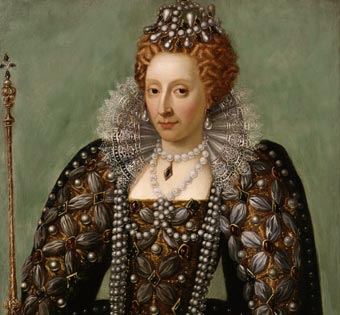    Tras repudiar a la primera de sus seis esposas, la devota española Catalina de Aragón, en 1533 el rey Enrique VIII de Inglaterra contrajo matrimonio con su amante, la altiva y ambiciosa Ana Bolena, que se hallaba en avanzado estado de gestación. Este esperado vástago, debía resolver el problema derivado de la falta de descendencia masculina del monarca, a quien Catalina sólo había dado una hija, María, que andando el tiempo reinaría como Maria I.     Aunque el nuevo matrimonio no había sido reconocido por la Iglesia de Roma y Enrique VIII acababa de ser excomulgado por su pecaminosa rebeldía, el próximo y ansiado alumbramiento del príncipe llenó de alegría todos los corazones y el del rey en primer lugar. Sólo faltaba que la soberana cumpliera con su misión pariendo un hijo vivo y sano que habría de llamarse Enrique, como su padre. El 7 de septiembre de 1533 se produjo el feliz acontecimiento, pero resultó que Ana Bolena dio a luz no a un niño sino a una niña, la futura Isabel I de Inglaterra.Una familia turbulenta    El monarca sufrió una terrible decepción. El hecho de haber alumbrado una hembra debilitó considerablemente la situación de la reina, más aún cuando el desencantado padre se decidió a romper definitivamente con Roma y a declarar la independencia de la Iglesia Anglicana, todo por un príncipe que nunca había sido concebido. Cuando dos años después Ana Bolena parió un hijo muerto, su destino quedó sellado: fue acusada de adulterio, sometida a juicio y decapitada a la edad de veintinueve años.  Su hija Isabel fue declarada bastarda y quedó en la misma situación que su hermanastra María, hija del primer matrimonio Enrique VIII con Catalina de Aragón y diecisiete años mayor que ella. Ambas fueron desposeídas de sus legítimos derechos hereditarios al trono de Inglaterra.    Ana Bolena fue sustituida en el tálamo y el trono por la dulce Juana Seymour, la única esposa de Enrique VIII que le dio un heredero varón, el futuro rey Eduardo VI. Muerta Juana Seymour, la esperpéntica Ana de Cleves y la frívola Catalina Howard ciñeron sucesivamente la corona, siendo por fin relevadas por una dama (dos veces viuda a los treinta años) que iba a ser para el decrépito monarca, ya en la última etapa de su vida, más enfermera que esposa: la amable y bondadosa Catalina Parr.    En 1543, poco antes de la sexta boda del rey, los decretos de bastardía de María e Isabel fueron revocados y ambas fueron llamadas a la corte; los deseos de Catalina Parr tenían para el viejo soberano rango de ley y ella deseaba que aquellas niñas, hijas al fin y al cabo de su marido y por lo tanto responsabilidad suya, estuviesen en su compañía.    Isabel tenía diez años cuando regresó a Greenwich, donde había nacido y estaba instalada la corte. Era una hermosa niña, despierta, pelirroja como todos los Tudor y esbelta como Ana Bolena. Allí, de manos de mentores sin duda cercanos al protestantismo, recibió una educación esmerada que le llevó a poseer una sólida formación humanística. Leía griego y latín y hablaba perfectamente las principales lenguas europeas de la época: francés, italiano y castellano.     Catalina Parr fue para ella como una madre hasta la muerte de Enrique VIII, quien antes de expirar dispuso oficialmente el orden sucesorio: primero Eduardo, su heredero varón; después María, la hija de Catalina de Aragón; por último Isabel, hija de su segunda esposa. Catalina Parr mandó apresurar los funerales y quince días después se casó con Thomas Seymour, hermano de la finada reina Juana, a cuyo amor había renunciado tres años atrás ante la llamada del deber y de la realeza.   Esta precipitada boda con Seymour, reputado seductor, fue la primera y la única insensatez cometida por la prudente y discreta Catalina Parr a lo largo de toda su vida.     Thomas Seymour ambicionaba ser rey y había estudiado detalladamente todas sus posibilidades. Para él, Catalina Parr no era más que un trampolín hacia el trono. Puesto que Eduardo VI era un muchacho enfermizo y su inmediata heredera, María Tudor, presentaba también una salud delicada, se propuso seducir a la joven Isabel, cuyo vigor presagiaba una larga vida y cuya cabeza parecía la más firme candidata a ceñir la corona en un próximo futuro.     Las dulces palabras, los besos y las caricias aparentemente paternales no tardaron en enamorar a Isabel; cierto día, Catalina Parr sorprendió abrazados a su esposo y a su hijastra; la princesa fue confinada en Hatfield, al norte de Londres, y las sensuales familiaridades del libertino comenzaron a circular por boca de los cortesanos.      Catalina Parr murió en septiembre de 1548 y los ingleses empezaron a preguntarse si no habría sido "ayudada" a viajar al otro mundo por su infiel esposo, que no tardó en ser acusado de "mantener relaciones con Su Gracia la princesa Isabel" y de "conspirar para casarse con ella, puesto que, como hermana de Su Majestad Eduardo, tenía posibilidades de sucederle en el trono".   El proceso subsiguiente dio con los huesos de Seymour en la lóbrega Torre de Londres, antesala para una breve pero definitiva visita al cadalso; la quinceañera princesa, caída en desgracia y a punto de seguir los pasos de su ambicioso enamorado, se defendió con insólita energía de las calumnias que la acusaban de llevar en las entrañas un hijo de Seymour y, haciendo gala de un regio orgullo y de una inteligencia muy superior a sus años, salió incólume del escándalo. El 20 de marzo de 1549, la cabeza de Thomas Seymour fue separada de su cuerpo por el verdugo; al saberlo, la precoz Isabel se limitó a decir fríamente: "Ha muerto un hombre de mucho ingenio y poco juicio."    Por primera vez se había mostrado una cualidad que la futura reina conservó durante toda su existencia: un talento excepcional para hacer frente a los problemas y salir airosa de las situaciones más comprometidas. Si bien su aversión por el matrimonio pareció originarse en el trágico episodio de Seymour, Isabel aprendió también a raíz del suceso el arte del rápido contraataque y el inteligente disimulo, esenciales para sobrevivir en aquellos días turbulentos.  
             María I                  y              Jacobo I 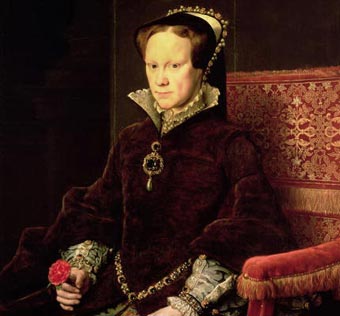 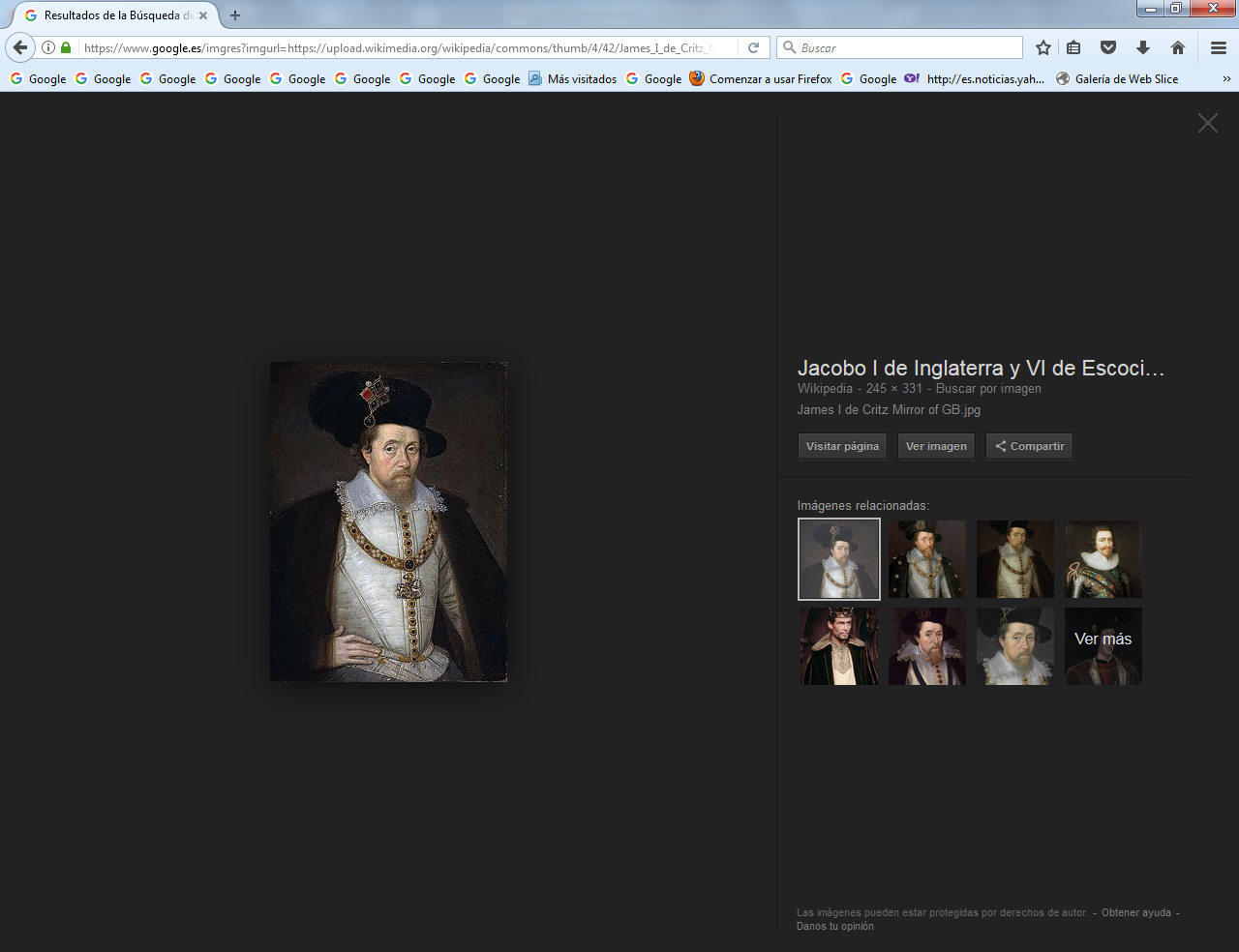    Cuando en 1553 murió Eduardo, Isabel apoyó a María I frente a Juana Grey, biznieta de Enrique VIII que fue proclamada reina el 10 de julio de 1553 para poco después ser detenida y condenada a muerte en el proceso por la conspiración de Thomas Wyat, un movimiento destinado a impedir el matrimonio de María I con su sobrino Felipe (el futuro Felipe II de España), con el fin de evitar la previsible reacción ultracatólica de la reina.   Durante la investigación de este caso, Isabel estuvo encarcelada durante algunos meses en la torre de Londres, ya que su inclinación por la doctrina protestante la hizo sospechosa a ojos de su hermanastra, pese al apoyo que Isabel le había brindado.    El reinado de María I fue poco afortunado. Su persecución contra los protestantes le valió ser conocida como María la Sanguinaria; y su alianza con España indignó a los ingleses, sobre todo porque condujo a una guerra desastrosa contra Francia en la que Inglaterra perdió Calais y la evolución económica del país fue bastante desfavorable. En 1558 murió María sin descendencia y, de acuerdo con el testamento de Enrique VIII, debía sucederla Isabel.  El partido católico volvió a esgrimir sus argumentos acerca de la ilegitimidad de la heredera y apoyó las pretensiones de su prima María I Estuardo de Escocia. Sin embargo, los errores del anterior reinado y la conocida indiferencia de Isabel en la polémica religiosa hicieron que acabara siendo aceptada de buen grado tanto por los protestantes como por la mayoría de los católicos. También influyó en su aceptación su aspecto joven, hermoso y saludable, que contrastaba notablemente con el de sus dos hermanastros: enfermizo el uno, avejentada y amargada la otra.    La era isabelina    Hija y hermana de reyes, acostumbrada a enfrentarse a las adversidades y a mantenerse alejada de las conjuras, Isabel I ocupó el trono a los veinticinco años de edad. Era la reina de Inglaterra e iba a ser intransigente con todo lo que se relacionara con los derechos de la corona, pero seguiría mostrándose prudente, calculadora y tolerante en todo lo demás, sin más objetivo que preservar sus intereses y los de su país, que vivía en plena ebullición religiosa intelectual y económica y que tenía un exacerbado sentimiento nacionalista.     Uno de sus primeros actos de gobierno fue nombrar primer secretario de Estado a sir William Cecil, un hombre procedente de la alta burguesía y que compartía la prudencia y la tolerancia de la reina. Cecil mantuvo la plena confianza de Isabel I durante cuarenta años; al morir, su puesto de consejero fue ocupado por su hijo.    En el terreno religioso, Isabel I restableció el anglicanismo y lo situó en un término medio entre la Reforma protestante y la tradición católica. En el campo político la amenaza más importante procedía de Escocia, donde María I Estuardo, católica y francófila, proclamaba sus derechos al trono de Inglaterra.     En 1560, los calvinistas escoceses pidieron ayuda a Isabel, quien vio la ocasión de debilitar a su adversaria, y en 1568, cuando la reina escocesa tuvo que refugiarse en Inglaterra, la hizo encerrar en prisión. Por otra parte, Isabel I ayudaba indirectamente a los protestantes de Francia y de los Países Bajos, mientras que los navegantes y comerciantes ingleses tomaban conciencia de las posibilidades atlánticas y se enfrentaban al monopolio español en América.     Era, por tanto, inevitable el choque entre Inglaterra y España, la antigua aliada en época de María I. Mientras Felipe II de España daba crédito a su embajador en Londres y a la misma María Estuardo, quienes pretendían que en Inglaterra existían condiciones para una rebelión católica que daría el trono a María Estuardo, la reina Isabel y su consejero William Cecil apoyaban las acciones corsarias contra los intereses españoles, impulsaban la construcción de una flota naval moderna e intentaban retrasar el enfrentamiento entre los dos reinos. Después de ser el centro de varias conspiraciones fracasadas, en 1587 María Estuardo fue condenada a muerte y ejecutada. Felipe II, perdida la baza de la sustitución de Isabel por María, preparó minuciosamente y anunció a los cuatro vientos la invasión de Inglaterra.     En 1588, después de que Drake atacara las costas gallegas para evitar las concentraciones de navíos, se hicieron a la mar 130 buques de guerra y más de 30 embarcaciones de acompañamiento, tripuladas por 8.000 marinos y casi 20.000 soldados: era la Armada Invencible, a la que más tarde, según los planes, debían apoyar los 100.000 hombres que tenía Alejandro Farnesio en Flandes.  Los españoles planteaban una batalla al abordaje y un desembarco; los ingleses, en cambio, habían trabajado para perfeccionar la guerra en la mar. Sus 200 buques, más ligeros y maniobrables, estaban tripulados por 12.000 marineros, y sus cañones tenían mayor alcance que los de los españoles. Todo ello, combinado con la furia de los elementos (pues los barcos españoles no eran los más adecuados para soportar las tempestades del océano) llevaron a la victoria inglesa y al desastre español.    La reina Isabel I, que había arengado personalmente a sus tropas, fue considerada la personificación del triunfo inglés e incrementó el alto grado de compenetración que tenía ya con su pueblo. Tras este momento culminante de 1588, los últimos años del reinado de Isabel I aparecen bastante grises; en ellos sólo sobresale la preocupación de la reina por poner orden en las flacas finanzas inglesas; la rebelión irlandesa, pronto sofocada; y el crecimiento del radicalismo protestante.    Pese a que una de las constantes de Inglaterra en la época de Isabel I fueron los conflictos dinásticos, la reina nunca contrajo matrimonio. Se han elaborado multitud de teorías sobre este hecho, desde las que atribuyen su soltería a malformaciones físicas hasta las que buscan explicaciones psicológicas derivadas de sus traumas infantiles. En cualquier caso, Isabel I efectuó varias negociaciones matrimoniales, en todas las cuales jugó a fondo la carta diplomática para obtener ventajas para su país.    Por otra parte, tuvo numerosos favoritos, desde su gran escudero lord Robert Dudley hasta Robert Devereux, conde de Essex, veinte años más joven que ella y que pagó con la vida su intento de mezclar la influencia política con la relación amorosa, algo que Isabel I nunca permitió a los hombres a quienes concedía sus favores.    La formación humanística de Isabel I la llevó a interesarse por las importantes manifestaciones que se produjeron durante su reinado en el campo del arte. El llamado «renacimiento isabelino» se manifestó en la arquitectura, en la música y sobre todo en la literatura, con escritores como John Lyly, Christopher Marlowe y principalmente William Shakespeare, auténticos creadores de la literatura nacional inglesa.     En cuanto a la economía, durante su reinado se inició el desarrollo de la Inglaterra moderna. Su política religiosa permitió que se establecieran en sus dominios numerosos refugiados que huían de la represión en los Países Bajos, lo cual, unido al proteccionismo gubernamental, impulsó la industria de los paños. El crecimiento de la actividad comercial y la rivalidad con España redundaron en un gran desarrollo de la industria naval.    Hacia el año 1598, Isabel parecía, según expresión de un mordaz cortesano, "una momia descarnada y cubierta de joyas". Calva, marchita y grotesca, pretendía ser aún para sus súbditos la encarnación de la virtud, la justicia y la belleza perfectas. Poco a poco fue hundiéndose en las sombras que preludian la muerte.     La agonía fue patética. Aunque su cuerpo se cubrió de úlceras, continuó ordenando que la vistieran lujosamente y la adornaran con sus ostentosas joyas, y no dejó de sonreír mostrando sus descarnadas encías cada vez que un cortesano ambicioso y adulador la galanteaba con un mal disimulado rictus de asco en sus labios.   Falleció el 24 de marzo de 1603, después de designar como sucesor a Jacobo VI de Escocia y I de Inglaterra, hijo de María I Estuardo, lo que se inició el proceso de unificación de los dos reinos. Su último gesto fue colocar sobre su pecho la mano en que lucía el anillo de la coronación, testimonio de la unión, más fuerte que el matrimonio, de la Reina Virgen con su reino y con su amado pueblo.6. Pensadores críticos también influyeron  En esa dialéctica propia de la época, no todos se sometieron a los criterios rigoristas de la inquisición. La libertad de pensamiento comenzó a aparecer en la medida de lo posible. Y si no se dejaba expresar con facilidad y sin riesgo, quedaba grabada en interesantes obras del a época. Algunos de los pensadores  pueden ser recordados con especial interés.Miguel de Montaigne      Michel Eyquem, señor de Montaigne; Périgueux, Francia, 1533 - Burdeos, id., 1592) Escritor y ensayista francés. Nacido en el seno de una familia de comerciantes bordeleses que accedió a la nobleza al comprar la tierra de Montaigne en 1477, fue educado en latín, siguiendo el método pedagógico de su padre. Más tarde ingresó en una escuela de Guyena (hoy Aquitania), donde estudió poesía latina y griega, y en 1549 empezó a estudiar derecho en la Universidad de Tolosa.  
Michel de Montaigne y los Ensayos 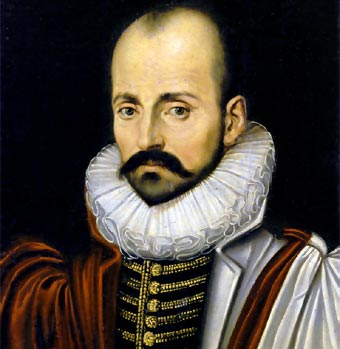 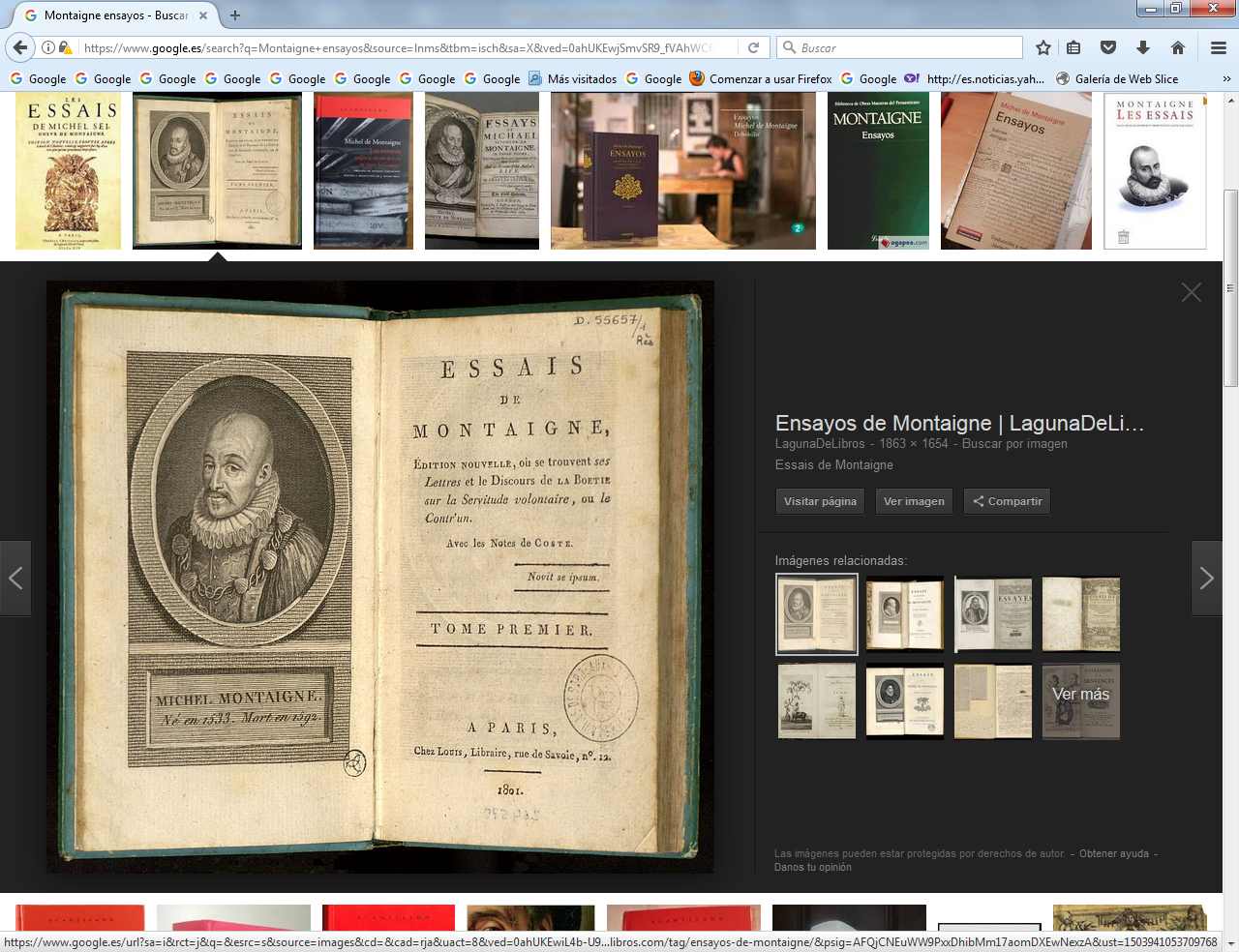     A partir de 1554 fue consejero en La Cour des Aides de Périgueux, sustituyendo a su padre, y cuando ésta se disolvió, pasó a formar parte del Parlamento de Burdeos. Allí conoció al poeta y humanista Étienne de la Boétie, con quien trabó amistad. Poco interesado por sus funciones parlamentarias, frecuentó un tiempo la vida de la corte. En 1565 se casó con Françoise de La Chassagne, y tres años después murió su padre, heredando la propiedad y el título de señor de Montaigne, lo que le permitió vender su cargo en 1570.    Para cumplir la última voluntad de su padre, Montaigne acabó y publicó en 1569 la traducción de la Teología natural, de Ramón Sibiuda, libro al que volvería años más tarde en los Ensayos (Essais) con la intención de rebatirlo. Un año más tarde viajó a París para publicar en un volumen las poesías latinas y las traducciones de su amigo La Boétie, cuya muerte, en 1563, le había afectado profundamente.    Por fin, el 28 de febrero de 1571 pudo cumplir su deseo de retirarse a sus propiedades para dedicarse al estudio y la meditación, y emprendió, al cabo de un año, la redacción de los Ensayos, combinándola con la lectura de Plutarco y Séneca. No obstante, su retiro duró poco, ya que tuvo que hacerse cargo de nuevos compromisos sociales y políticos a causa de las guerras de religión que asolaban su país y en las que tuvo que prestar su ayuda de diplomático (hecho que se refleja en el libro primero de los Ensayos, dedicado básicamente a cuestiones militares y políticas).      La primera edición de los Ensayos, en diez volúmenes, apareció en 1580.  Todos los ensayos , de muy diversas extensión y contenidos responde a su idea cercana al escepticismo ( Que  sais-je …?)    A finales de ese mismo año, aquejado ya problemas de salud, emprendió un largo viaje a Italia que se vio obligado a interrumpir en 1581, cuando recibió la noticia de su elección como alcalde de la ciudad de Burdeos. Durante su primer mandato publicó la segunda edición de los Ensayos (1582). Reelegido para un segundo mandato (1583-1585), tuvo que alternar sus funciones municipales con la tarea de intermediario político entre la ciudad y el rey, y actuó como mediador en las intrigas de la Liga, lo que le valió el favor de Enrique de Navarra. Fue ésta su última misión política antes de consagrarse únicamente a su obra, que reanudó a partir de 1586, tras abandonar la ciudad a causa de la peste que se había declarado inmediatamente después de concluir su segundo mandato. En 1588 apareció una nueva edición de los Ensayos, con el añadido de un tercer libro.   Con motivo de esta nueva publicación, conoció en París a Mademoiselle de Gournay, una gran admiradora suya, con quien mantuvo una especial relación que duraría hasta el final de su vida. Retirado ya definitivamente, tras este último viaje a París y algunos altercados que lo llevaron a prisión, preparó la última edición de los Ensayos, de la que se encargaría M. de Gournay en 1595, mientras él se dedicaba al estudio de los clásicos latinos y griegos.     La progresiva evolución de Montaigne hacia una mayor introspección convierte la versión definitiva de los Ensayos en un libro de confesiones en que el autor, profesando un escepticismo moderado, se revela a sí mismo y muestra su curiosidad por todos los aspectos del alma humana, desde el detalle más ínfimo hasta elevadas cuestiones de religión, filosofía o política.   Su perspectiva racional y relativista le permite enfrentarse a toda clase de dogmatismos y superarlos, y abre la puerta a una nueva concepción secularizada y crítica de la historia y la cultura, capaz de integrar los nuevos descubrimientos de su tiempo, como los pueblos del Nuevo Mundo. Tomas Hobbes 1588 – 1679  (Westport, Inglaterra, 1588 - Hardwick Hall, id., 1679) Filósofo inglés. Hijo de un eclesiástico, quedó a cargo de su tío cuando el padre abandonó a la familia, tras participar en una pelea en la puerta de su iglesia. Estudió en el Magdalen Hall de Oxford, y en 1608 entró al servicio de la familia Cavendish como preceptor de uno de sus hijos, a quien acompañó en sus viajes por Francia e Italia entre 1608 y 1610. 
Thomas Hobbes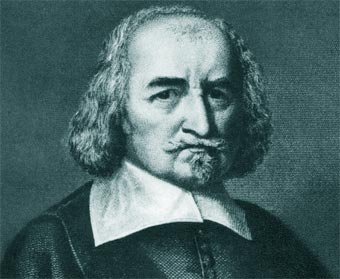  A la muerte de su alumno, en 1628, regresó de nuevo a Francia para entrar al servicio de Gervase Clifton. En dicho país permaneció hasta 1631, cuando los Cavendish lo solicitaron de nuevo, como preceptor de otro de sus hijos. En 1634, acompañando a su nuevo alumno, realizó otro viaje al continente, ocasión que aprovechó para entrevistarse con Galileo y otros pensadores y científicos de la época.    En 1637 volvió a Inglaterra, pero el mal ambiente político, que anunciaba ya la guerra civil, lo llevó a abandonar su patria e instalarse en París en 1640. Poco tiempo antes había hecho circular entre sus amigos un ejemplar manuscrito de sus Elementos de la ley natural y política, de los que, en forma de dos tratados distintos, se editaron dos partes en 1650. En París comenzó a publicar las distintas partes de su sistema, empezando con el De cive en 1642.     En 1651 abandonó Francia y regresó a Inglaterra, llevándose consigo el manuscrito del Leviatán, sin duda la más conocida de sus obras, que se editaría en Londres ese mismo año. En 1655 publicó la primera parte de los Elementos de filosofía, y en 1658, la segunda. Estas dos obras completaban la trilogía iniciada con De cive.     Tras la restauración de 1660, Thomas Hobbes gozó del favor real, pero las acusaciones de ateísmo que le lanzaron los estamentos eclesiásticos lo llevaron a retirarse de la vida pública. Durante los últimos años de su vida hizo una traducción en verso de la Ilíada y la Odisea, y escribió una autobiografía en versos latinos.     Los contactos que Hobbes tuvo con científicos de su época, que fueron decisivos para la formación de sus ideas filosóficas, le llevaron a fundir su preocupación por los problemas políticos y sociales con su interés por la geometría y el pensamiento de los filósofos mecanicistas. Su pensamiento político pretende ser una aplicación de las leyes del mecanicismo a los campos de la moral y la política.    Las leyes que rigen el comportamiento humano son, según Hobbes, las mismas que rigen el universo, y son de origen divino. De acuerdo con ellas, el hombre en estado natural es antisocial por naturaleza y sólo se mueve por el deseo y el temor.     Su primera ley natural, que es la autoconservación, lo induce a imponerse sobre los demás, de donde se deriva una situación de permanente conflicto: «la guerra de todos contra todos», en la que «el hombre es un lobo para el hombre».     Para poder construir una sociedad es necesario, pues, que cada individuo renuncie a una parte de sus deseos y llegue a un acuerdo mutuo de no aniquilación con los demás. Se trata de establecer un «contrato social», de transferir los derechos que el hombre posee naturalmente sobre todas las cosas en favor de un soberano dotado de derechos ilimitados. Este monarca absoluto, cuya soberanía no reside en el derecho divino sino en los derechos transferidos, sería el único capaz de hacer respetar el contrato social y garantizar, así, el orden y la paz, ejerciendo el monopolio de la violencia, que desaparecería de este modo de la relación entre individuos.Nicolás Maquiavelo 1469 - 1527 (Florencia, 1469-1527) Escritor y estadista florentino. Nacido en el seno de una familia noble empobrecida, Nicolás Maquiavelo vivió en Florencia en tiempos de Lorenzo y Pedro de Médicis. Tras la caída de Savonarola (1498) fue nombrado secretario de la segunda cancillería encargada de los Asuntos Exteriores y de la Guerra de la ciudad, cargo que ocupó hasta 1512 y que le llevó a realizar importantes misiones diplomáticas ante el rey de Francia, el emperador Maximiliano I y César Borgia, entre otros.
Nicolás Maquiavelo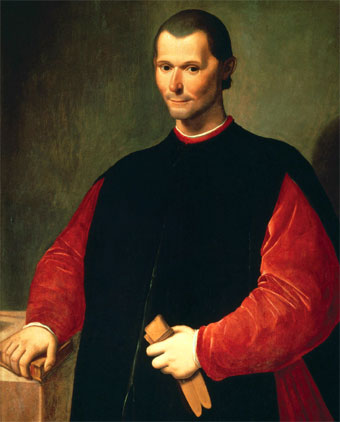     Su actividad diplomática desempeñó un papel decisivo en la formación de su pensamiento político, centrado en el funcionamiento del Estado y en la psicología de sus gobernantes. Su principal objetivo político fue preservar la soberanía de Florencia, siempre amenazada por las grandes potencias europeas, y para conseguirlo creó la milicia nacional en 1505.      Intentó sin éxito propiciar el acercamiento de posiciones entre Luis XII de Francia y el papa Julio II, cuyo enfrentamiento terminó con la derrota de los franceses y el regreso de los Médicis a Florencia (1512).     Como consecuencia de este giro político, Maquiavelo cayó en desgracia, fue acusado de traición, encarcelado y levemente torturado (1513). Tras recuperar la libertad se retiró a una casa de su propiedad en las afueras de Florencia, donde emprendió la redacción de sus obras, entre ellas su obra maestra, El príncipe (Il principe), que Maquiavelo terminó en 1513 y dedicó a Lorenzo de Médicis (a pesar de ello, sólo sería publicada después de su muerte).     En 1520, el cardenal Julio de Médicis le confió varias misiones y, cuando se convirtió en Papa, con el nombre de Clemente VII (1523), Maquiavelo pasó a ocupar el cargo de superintendente de fortificaciones (1526).    En 1527, las tropas de Carlos I de España tomaron y saquearon Roma, lo que trajo consigo la caída de los Médicis en Florencia y la marginación política de Maquiavelo, quien murió poco después de ser apartado de todos sus cargos.     La obra de Nicolás Maquiavelo se adentra por igual en los terrenos de la política y la literatura. Sus textos políticos e históricos son deudores de su experiencia diplomática al servicio de Florencia, caso de Descripción de las cosas de Alemania (Ritrato delle cose della Alemagna, 1532). En Discursos sobre la primera década de Tito Livio (Discorsi sopra la prima deca di Tito Livio, 1512-1519) esbozó, anticipándose a Giambattista Vico, la teoría cíclica de la historia: la monarquía tiende a la tiranía, la aristocracia se transforma en oligarquía y la democracia en anarquía, lo que lleva de nuevo a la monarquía.     En El príncipe, obra inspirada en César Borgia (destacada figura de la casa de los Borgia), Maquiavelo describe distintos modelos de Estado según cuál sea su origen (la fuerza, la perversión, el azar) y deduce las políticas más adecuadas para su pervivencia. Desde esa perspectiva se analiza el perfil psicológico que debe tener el príncipe y se dilucida cuáles son las virtudes humanas que deben primar en su tarea de gobierno. Maquiavelo concluye que el príncipe debe aparentar poseer ciertas cualidades, ser capaz de fingir y disimular bien y subordinar todos los valores morales a la razón de Estado, encarnada en su persona.     El pensamiento histórico de Nicolás Maquiavelo quedó plasmado fundamentalmente en dos obras: La vida de Castruccio Castracani de Luca (1520) e Historia de Florencia (Istorie fiorentine, 1520-1525). Entre sus trabajos literarios se cuentan variadas composiciones líricas, como Las decenales (Decennali, 1506-1509) o El asno de oro (L'asino d'oro, 1517), pero sobre todas ellas destaca su comedia La mandrágora (Mandragola, 1520), sátira mordaz de las costumbres florentinas de la época. Clizia (1525) es una comedia en cinco actos, de forma aparentemente clásica, que se sitúa en la realidad contemporánea que Maquiavelo tanto deseaba criticar.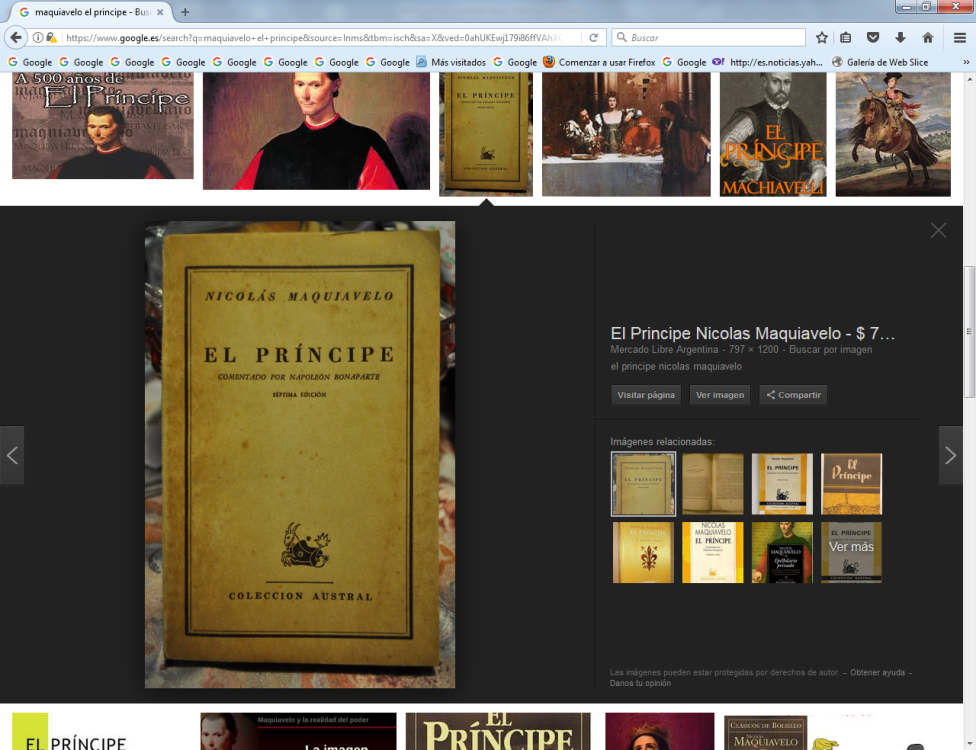 